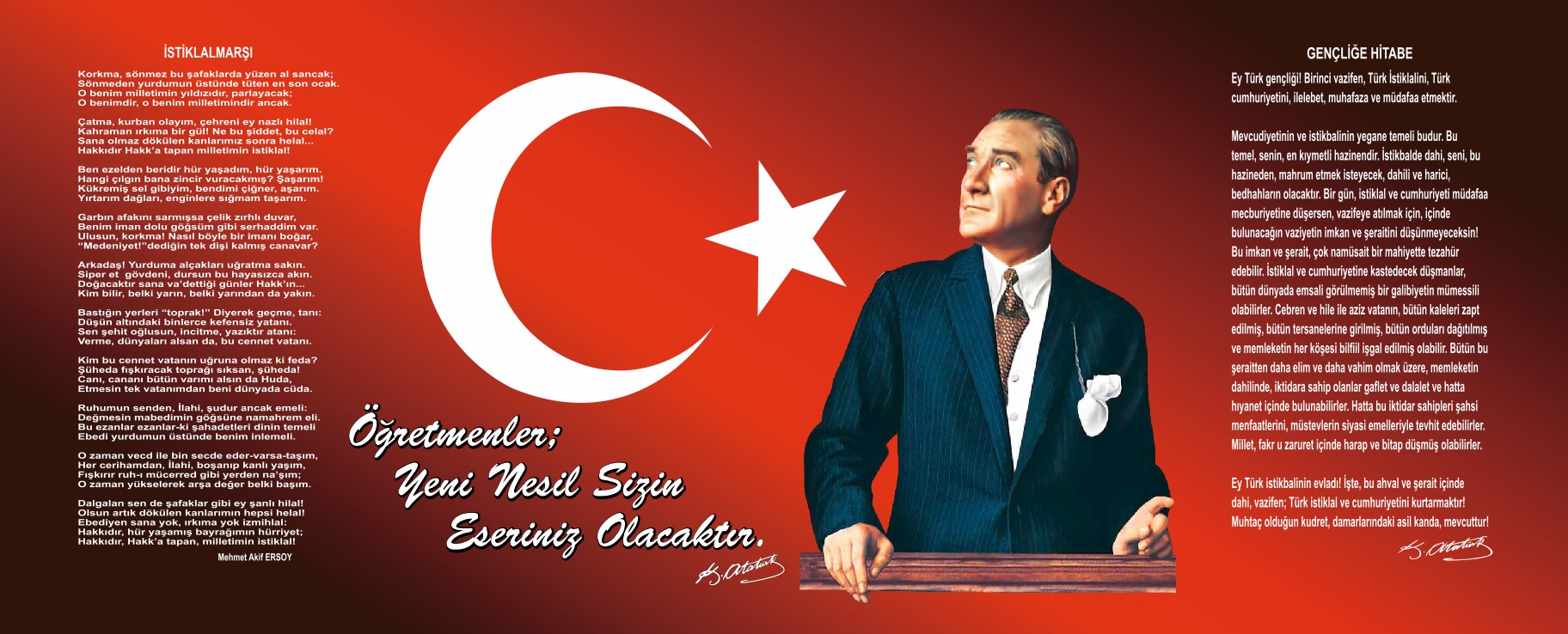 Milli Eğitim'in gayesi yalnız hükümete memur yetiştirmek değil, daha çok memlekete ahlâklı, karakterli, cumhuriyetçi, inkılâpçı, olumlu, atılgan, başladığı işleri başarabilecek kabiliyette, dürüst, düşünceli, iradeli, hayatta rastlayacağı engelleri aşmaya kudretli, karakter sahibi genç yetiştirmektir. Bunun için de öğretim programları ve sistemleri ona göre düzenlenmelidir.					Mustafa Kemal ATATÜRK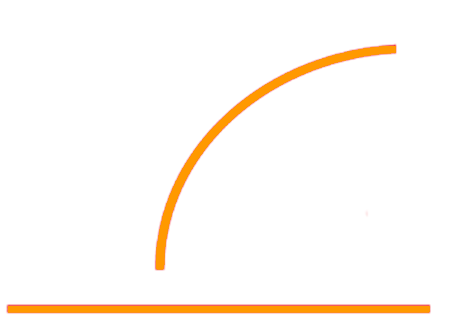 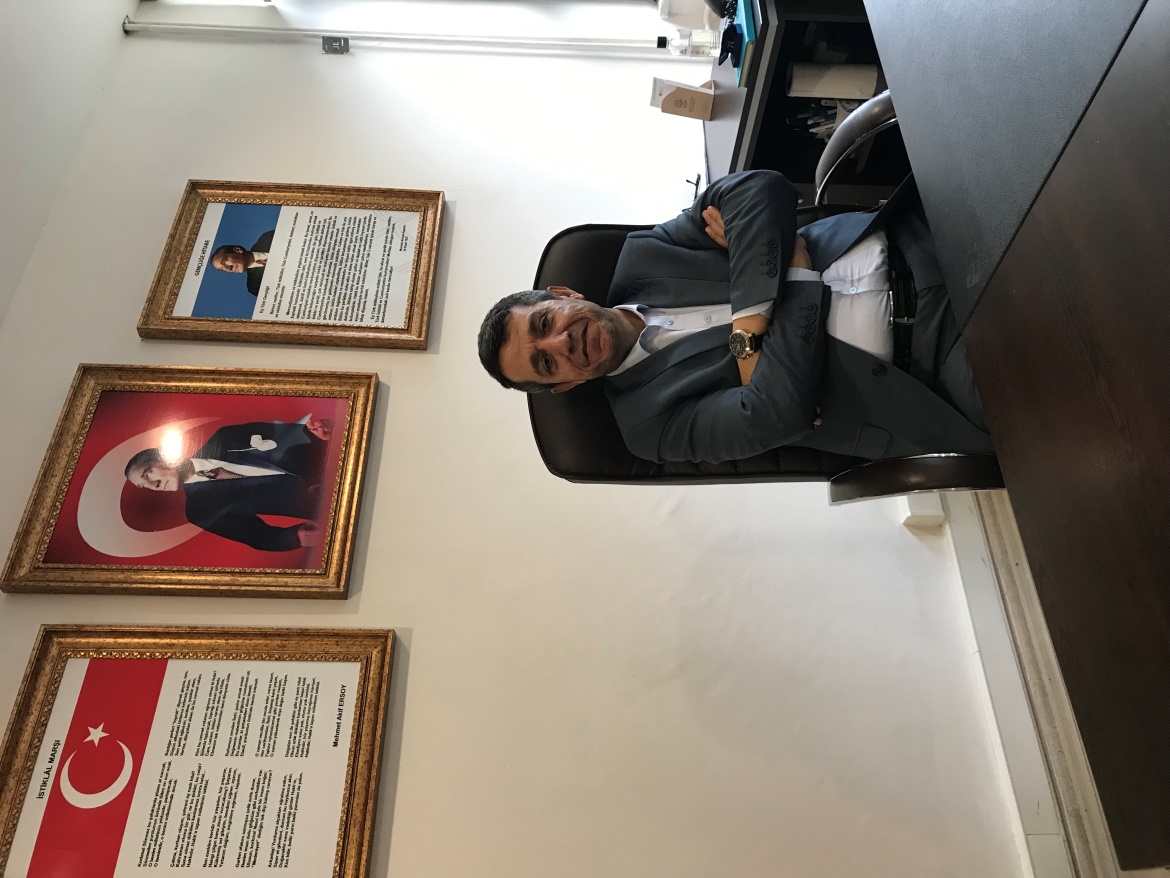 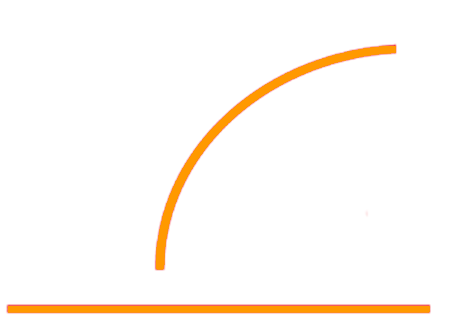 SUNUŞOkulumuz Bahçecik Mesleki ve Teknik Anadolu Lisesi kısa sürede öğrencilerin ve öğretmenlerin çağdaş ortamlarda eğitim-öğretim faaliyetlerini sürdürebildikleri, gelecek için umut vaat eden bir kurum olmuştur. Bahçecik Mesleki ve Teknik Anadolu Lisesi, bilgiye ulaşma, aktarma, dijital dönüşüm ve Sanayi 4.0 sürecinde özel sektörün ihtiyaç duyduğu nitelikli insan kaynağının yetiştirilmesini sağlama, beceri kazandırma, ufku açma işlevinin yanı sıra; aydınlık ve özgürlükçü düşüncelerin merkezi olma, hoşgörü ile birlikte hayata ve demokrasi kültürüne katkı sunan bir eğitim yuvası olma doğrultusunda hedeflerine hızlı adımlarla ilerlemektedir. Bahçecik Mesleki ve Teknik Anadolu Lisesi, Türkiye ve dünyadaki gelişmeleri yakından takip ederek mevcut alanlarda yeni dallar açarak büyümeye devam etmektedir. Kullanımına tahsis edilen kamu kaynaklarının ve yerel katkıların etkin ve etkili bir şekilde kullanımını sağlarken; bilgiyi reel alanda uygulayan öğrenciler yetiştirerek, kendi gelişiminin yanı sıra bölgenin de refah ve huzuruna katkıda bulunan bir kurum olma yolunda emin adımlarla ilerlemeye devam edecektir. 2019-2023 Yılı Stratejik Planı ile mezunlarımızın istihdam olanaklarının arttırılmasını destekleyecek, öğretmenlerimizin Hizmet İçi Eğitim ihtiyaçlarını teşvik edecek, yerel/bölgesel/ulusal/uluslararası işbirliklerin geliştirilmesi ile öğrenci ve öğretmen hareketliliğini arttıracak politikalar hedeflenmiştir. Bahçecik Mesleki ve Teknik Anadolu Lisesi 2019-2023 Dönemi Stratejik Planının okulumuzun geleceğine, ışık tutmasını diler, kamuoyunun bilgilerine sunar, hazırlanmasında görev ve sorumluluk yüklenenlere teşekkür ederim.2023’ de geleceği çok daha parlak, bölgesinin lideri konumunda bir Mesleki ve Teknik Anadolu Lisesi için yeni hedefler yaratabileceğimize inanıyorum. Bu planın tüm öğrencilerimiz ve personelimiz için ilerici bir kaynak olduğunu düşünüyorum. Tüm çalışanlara çok teşekkür ediyorum. Çağdaş hedeflere, hep birlikte ulaşmak için hepimize başarılar diliyorum.TABLOLAR LİSTESİŞEKİLLER LİSTESİBÖLÜM I: GİRİŞ ve PLAN HAZIRLIK SÜRECİ2019-2023 dönemi stratejik plan hazırlanması süreci Üst Kurul ve Stratejik Plan Ekibinin oluşturulması ile başlamıştır. Ekip tarafından oluşturulan çalışma takvimi kapsamında ilk aşamada durum analizi çalışmaları yapılmış ve durum analizi aşamasında paydaşlarımızın plan sürecine aktif katılımını sağlamak üzere paydaş anketi, toplantı ve görüşmeler yapılmıştır. Durum analizinin ardından geleceğe yönelim bölümüne geçilerek okulumuzun amaç, hedef, gösterge ve eylemleri belirlenmiştir. Çalışmaları yürüten ekip ve kurul bilgileri altta verilmiştir.STRATEJİK PLAN ÜST KURULU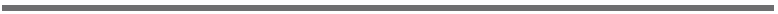 Tablo-1. Stratejik Plan Ekibi Tablosu   BÖLÜM II: DURUM ANALİZİDurum analizi bölümünde okulumuzun mevcut durumu ortaya konularak neredeyiz sorusuna yanıt bulunmaya çalışılmıştır. Bu kapsamda okulumuzun kısa tanıtımı, okul künyesi ve temel istatistikleri, paydaş analizi ve görüşleri ile okulumuzun Güçlü Zayıf Fırsat ve Tehditlerinin (GZFT) ele alındığı analize yer verilmiştir.Şekil-1. Durum Analizi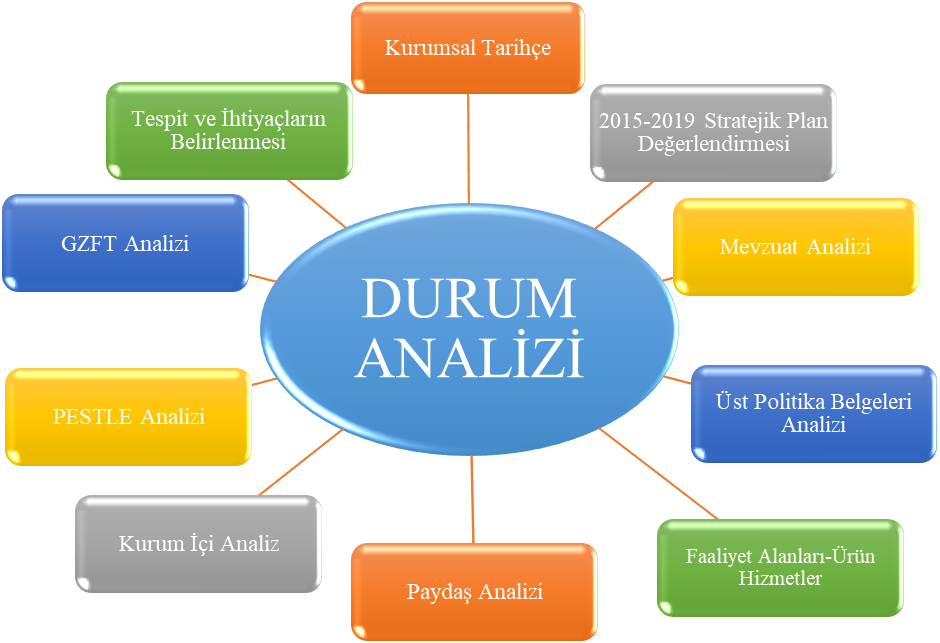 OKUL KİMLİK BİLGİSİ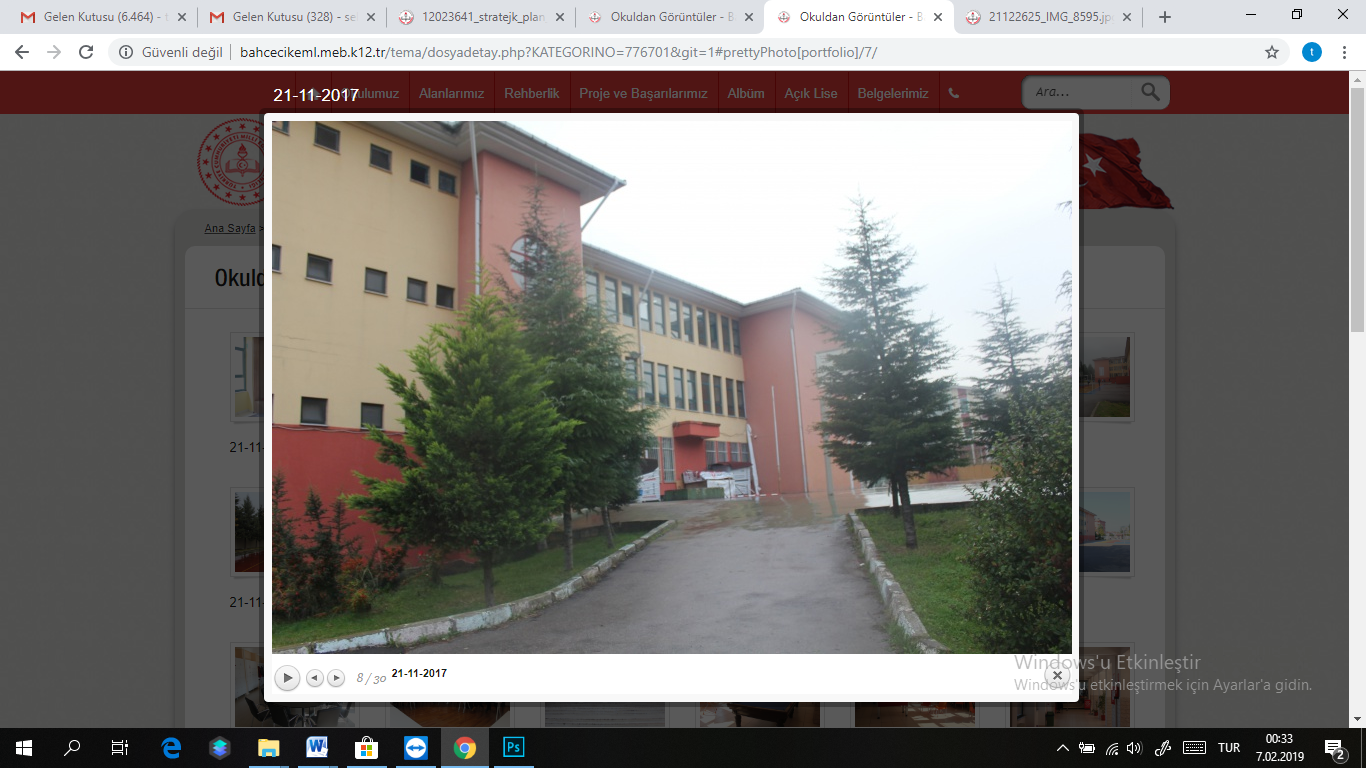 Kurum Adı		: Bahçecik Mesleki ve Teknik Anadolu LisesiKurum Türü	: Anadolu Meslek Programı	Kurum Kodu	: 967510Adres	: SEYMEN MAH. DİRİKAN CAD. NO: 5 İl 			: KOCAELİ	İlçe			: BAŞİSKELETelefon		: 2623434262	Belgegeçer		: 2623433919Web Sitesi		: bahcecikeml.k12.tr	E-posta		: 967510@meb.k12.tr     OKULUMUZ TARİHÇESİ Ülkemizde eğitim sistemi 1739 sayılı Milli Eğitim Temel Kanunu ile düzenlenmiştir. Bu kanun; ruhu Atatürk İlke ve İnkılâplarına bağlı, Türk Milleti’nin milli, ahlaki ve kültürel değerlerini benimseyen, koruyan ve geliştiren; ailesini, vatanını, milletini seven ve daima yüceltmeye çalışan, insan haklarına saygılı, demokratik, laik ve sosyal bir hukuk devleti olan Türkiye Cumhuriyeti’ne karşı görev ve sorumluluklarını bilen nesiller yetiştirmek görevlerini milli eğitimin temel görevi addetmiştir. Müdürlüğümüz yukarıda belirtilen görevleri yapmak üzere kurulan Mesleki ve Teknik Anadolu Lisesi olarak görevini ifa etmektedir.Bahçecik Mesleki ve Teknik Anadolu  Lisesi 2003 yılında Anafartalar Lisesi olarak eğitim vermekteyken, 2004 yılında Bahçecik Çok Programlı Lisesi ve 2006-2007 eğitim-öğretim yılında da Bahçecik Endüstri Meslek Lisesi olarak eğitim vermeye başladı. 2007-2008 öğretim yılında ise okulumuzda Anadolu Teknik Lisesi bölümü açılmış olup okulumuz Bahçecik Anadolu Teknik Lisesi ve Endüstri Meslek Lisesi olarak eğitim vermektedir.2008-2009 öğretim yılında ise okulumuzun adı Bahçecik Teknik ve Endüstri Meslek Lisesi olarak değişmiştir. 2013 yılında da okulumuz Bahçecik Mesleki ve Teknik Anadolu Lisesi adını almıştır. Bahçecik Seymen de bulunan okul binamız bodrum dahil 4 katlı olup, tüm birimlerimiz aynı binada bulunmaktadırOKULUMUZ BÜNYESİNDE BULUNAN ALAN VE DALLARTablo-2. Okulumuzda bulunan alan ve dallarOKULUN MEVCUT DURUMUOKUL KÜNYESİOkulumuzun temel girdilerine ilişkin bilgiler altta yer alan okul künyesine ilişkin tabloda yer almaktadır.Tablo3. Okul KünyesiÇALIŞAN BİLGİLERİOkulumuzun çalışanlarına ilişkin bilgiler altta yer alan tabloda belirtilmiştir.Tablo-4. Çalışan Bilgileri TablosuOKULUMUZ BİNA VE ALANLARI	Okulumuzun binası ile açık ve kapalı alanlarına ilişkin temel bilgiler altta yer almaktadır.Tablo-5. Okul Yerleşkesine İlişkin BilgilerSINIF VE ÖĞRENCİ BİLGİLERİ	Okulumuzda yer alan sınıfların öğrenci sayıları alttaki tabloda verilmiştir.Tablo-6. Sınıf ve Öğrenci BilgileriDONANIM VE TEKNOLOJİK KAYNAKLARIMIZTeknolojik kaynaklar başta olmak üzere okulumuzda bulunan çalışır durumdaki donanım malzemesine ilişkin bilgiye alttaki tabloda yer verilmiştir.Tablo-7. Teknolojik Kaynaklar TablosuGELİR VE GİDER BİLGİSİ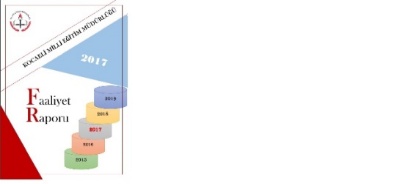 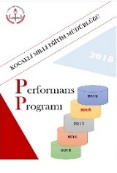 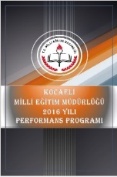 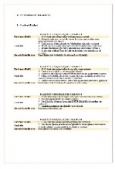 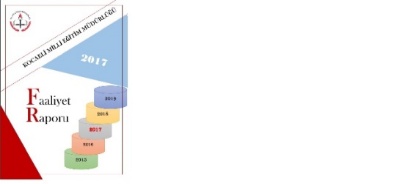 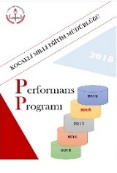 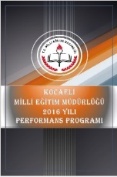 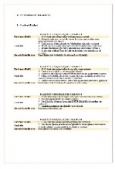 Okulumuzun genel bütçe ödenekleri, okul aile birliği gelirleri ve diğer katkılarda dâhil olmak üzere gelir ve giderlerine ilişkin son iki yıl gerçekleşme bilgileri alttaki tabloda verilmiştir.Tablo-8. Gelir-Gider TablosuUYGULANMAKTA OLAN STRATEJİK PLANIN DEĞERLENDİRİLMESİBahçecik Mesleki ve Teknik Anadolu  Lisesi Müdürlüğü 2015-2019 Stratejik Planı;4 Tema, 4 Amaç, 11 Hedef ve 49 Performans Göstergesinden oluşmaktadır. Stratejik planın kapsadığı her yıl için performans programı hazırlanmış, hazırlanan program doğrultusunda altı aylık periyotlarla izleme-değerlendirme çalışması yürütülmüştür. Yılsonunda idare faaliyet raporu hazırlanarak, Kamuoyu ile paylaşılmıştır. Faaliyet raporlarında, hedeflerin gerçekleşme düzeyleri hizmet birimleri ile yapılan çalışmalar neticesinde tespit edilmiş; ilerleme sağlanan alanların yanı sıra, gerçekleşmeyen hedefler ve gerçekleşmeme nedenleri raporlanmıştır. Bahçecik Mesleki ve Teknik Anadolu Lisesi Müdürlüğü Stratejik Planı; hazırlanışı aşamasında katılımcı yöntem-tekniklerin işe koşulması ve uygulama aşamasında performans göstergelerine ulaşılma düzeyi açısından stratejik yönetim anlayışının kurumumuzda içselleştirildiğinin kanıtı niteliğinde başarılı bir kılavuz olmuştur. Plan dönemi sonunda hazırlanan raporlar doğrultusunda 2015-2019 stratejik planının gerçekleşme ve makul düzeyde gerçekleşme oranı toplamının % 87.5 seviyesinde olduğu görülmüştür. Hedeflerin ve bu hedefleri gerçekleştirmek için yapılan proje ve faaliyetlerin çoğunluğunun istenilen başarıya ulaştığı görülmüştür. Yalnızca 2018 Yılı eylem planı Stratejik Amaç 1. de yer alan Okulun fiziki yapısını geliştirmek ve donanım kalitesini artırmak isimli amaçlardan Hedef 1.3. Hizmet alınan oda sayısını artırmak hedeflerinden biri olan . - Satranç odası kurmak performansı gerçekleştirilememiştir. Bunun en önemli sebebi fiziki mekan sıkıntısı olmuştur Bahsi geçen hedeflerle ilgili olarak, sorumlu hizmet birimlerince ilave stratejiler belirlenerek çalışmalar başlatılmıştır. Kütüphaneye satranç takımları konularak öğrencilerin yararlanması sağlanmıştır. 5 yıllık eylem planında eksik kalan bir diğer konu ise üniversiteye yerleşen öğrenci sayısını her yıl bir önceki yıla göre %2 arttırmak olan hedeftir. Bu hedefi gerçekleştirmek için önerilen yetiştirme kursları açmak faaliyeti yapılmış ancak yine de bazı yıllar %2 nin altında başarı olduğu görülmüştür.  Bunun sebebi ise belirsizlikler göstermektedir. Liseye geçiş sınavlarının değişmesi, üniversiteye giriş sisteminin değişmesi gibi pek çok faktör bunda etkili olmuştur.FAALİYET ALANLARI İLE ÜRÜN VE HİZMETLERİN BELİRLENMESİPAYDAŞ ANALİZİKurumumuzun temel paydaşları öğrenci, veli ve öğretmen olmakla birlikte eğitimin dışsal etkisi nedeniyle okul çevresinde etkileşim içinde olunan geniş bir paydaş kitlesi bulunmaktadır. Paydaşlarımızın görüşleri anket, toplantı, dilek ve istek kutuları, elektronik ortamda iletilen önerilerde dâhil olmak üzere çeşitli yöntemlerle sürekli olarak alınmaktadır.Şekil-2. Paydaş Analizi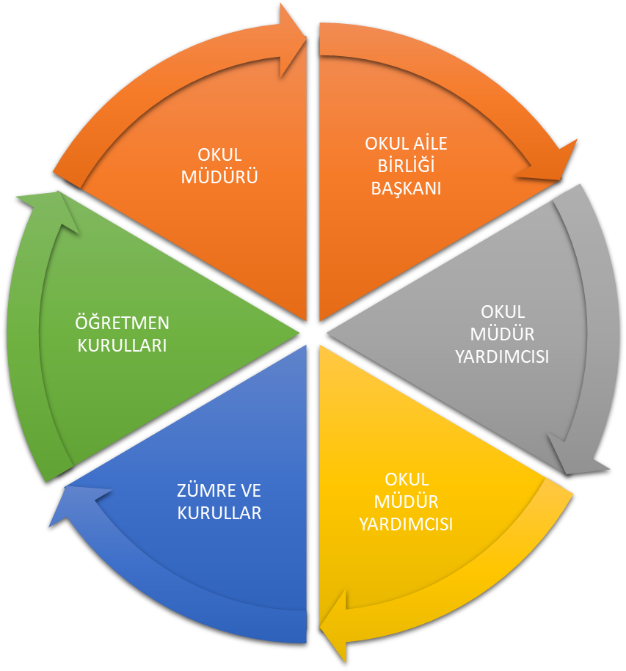 Paydaş anketlerine ilişkin ortaya çıkan temel sonuçlara altta yer verilmiştir * : ÖĞRENCİ ANKETİ SONUÇLARI:Şekil-3. Öğrenci Anket SonuçlarıÖĞRETMEN ANKETİ SONUÇLARI:Şekil-4. Öğretmen Anket SonuçlarıVELİ ANKETİ SONUÇLARI:Şekil-5. Veli Anketi SonuçlarıBahçecik Mesleki ve Teknik Anadolu Lisesi Müdürlüğü paydaş analizine ilişkin model, Strateji Geliştirme Kurulu ve Stratejik Plan Ekibi üyelerinin katılımıyla gerçekleştirilen toplantı neticesinde hazırlanmıştır. Paydaşların tespiti, sınıflandırılması, önceliklendirilmesi, etki-önem derecelerinin belirlenmesi ve paydaşlardan görüş alma yöntemleri karara bağlanmıştırŞekil-6. Paydaş Analizi İşlem Basamakları (Senaryosu)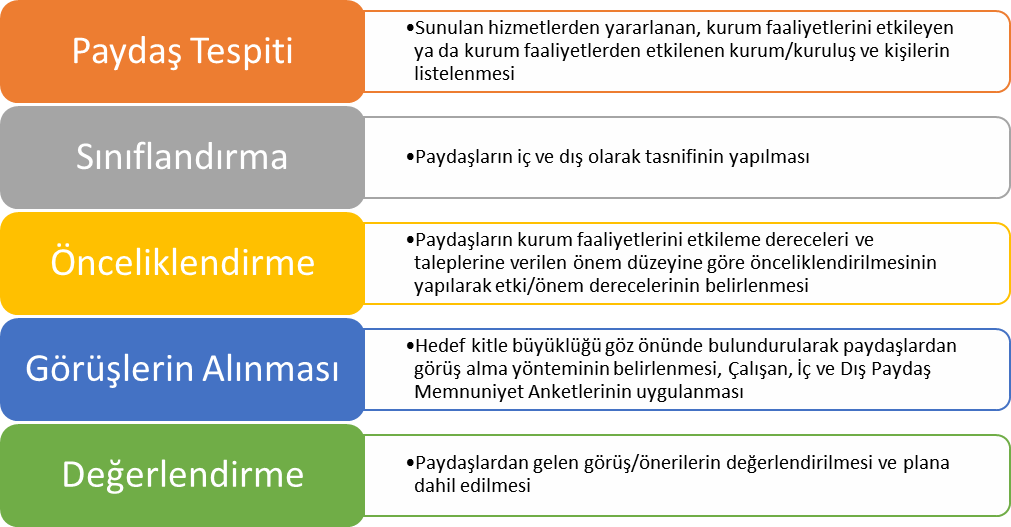 Çalışan Memnuniyet Anketi: Kurumsal, Yönetsel ve Birimsel memnuniyete yönelik maddeleri içerecek şekilde geliştirilen çalışan memnuniyet anketi; Bahçecik Mesleki ve Teknik Anadolu Lisesi Müdürlüğünde görevli personele uygulanmıştır.  60 katılımcı tarafından yanıtlanmıştır.İç Paydaş Anketi: Kurumsal kimlik, Müdürlüğe yönelik algı,  iletişim, hizmet birimleri, talepler ve önem verilmesi gereken alanlara yönelik maddelerden oluşan iç paydaş anketi; Okul Aile Birliği Üyeleri, öğrenciler, veliler olmak üzere 700 katılımcıya uygulanmıştır. Dış Paydaş Anketi: Kaymakamlık, Belediye, Sendikalar, İşletmeler, işbirliği(protokol yaptığımız kurumlar), Basın-Medya Kuruluşları, farklı kurum müdürlükleri vb. dış paydaşların; erişim, işbirliği ve Müdürlüğe yönelik algıları ile memnuniyet düzeylerinin tespitine yönelik anket geliştirilmiştir. 13 adet kurum/kuruluştan dönüt alınmıştır. Anketlere ilave olarak paydaş görüşlerine yönelik toplantılar düzenlenmiştir. Elde edilen tüm bulgular, gelişim alanları ve geleceğe yönelim bölümündeki hedeflerle stratejilere yansıtılmıştır. Paydaş analizine ait detaylı bilgiler, durum analizi raporunda yer almaktadır.GZFT (Güçlü, Zayıf, Fırsat, Tehdit) Analizi Okulumuzun temel istatistiklerinde verilen okul künyesi, çalışan bilgileri, bina bilgileri, teknolojik kaynak bilgileri ve gelir gider bilgileri ile paydaş anketleri sonucunda ortaya çıkan sorun ve gelişime açık alanlar iç ve dış faktör olarak değerlendirilerek GZFT tablosunda belirtilmiştir. Dolayısıyla olguyu belirten istatistikler ile algıyı ölçen anketlerden çıkan sonuçlar tek bir analizde birleştirilmiştir.Kurumun güçlü ve zayıf yönleri donanım, malzeme, çalışan, iş yapma becerisi, kurumsal iletişim gibi çok çeşitli alanlarda kendisinden kaynaklı olan güçlülükleri ve zayıflıkları ifade etmektedir ve ayrımda temel olarak okul müdürü/müdürlüğü kapsamından bakılarak iç faktör ve dış faktör ayrımı yapılmıştır. İÇSEL FAKTÖRLER DIŞSAL FAKTÖRLER Mevcut durumun daha net biçimde ortaya konulabilmesi amacıyla 2015-2019 plan döneminde yer alan GZFT Analizi ile yapılan mukayese neticesinde;İşbirliği faaliyetlerinin sürekliliği(İşletmelerle yapılan protokollerimiz), sosyal, kültürel, sanatsal ve sportif faaliyetler, işbirliğine dayalı yönetim anlayışı ve kaynakların fiziki yapılaşmada verimli kullanılması konularında güçlü yönlerin muhafaza edildiği görülmüştür. Mesleki eğitime ilgisi düşük olan öğrenciler, Ders saatlerinin yüklü olması, Sınıf sisteminin olmaması, Hizmet içi eğitim, gibi zayıf yönler ile ilgili üst politika belgeleri doğrultusunda çalışmalar yürütülmekle birlikte 2019-2023 plan döneminde de zayıf yön olarak ele alınmıştır. 2015-2019 plan döneminde fırsat olarak ele alınan maddeler, 2019-2023 plan döneminde de devam etmektedir. Yükseköğrenim kurumlarına öğrenci yerleştirilmesinde uygulanan kriterler gibi sorunların yanı sıra Sınava dayalı sistemin öğrenci ve veliler üzerindeki olumsuz etkileri ile iç kontrol sisteminin okulumuzda tam anlamıyla işletilememesi hususları da tehditler bölümüne ilave edilmiştir.GELİŞİM VE SORUN ALANLARI Yapılan durum analizi çalışmaları neticesinde, Eğitime erişim ve eğitim öğretimde kalite kapsamında; Okulumuzda hali hazırda 2018-2019 eğitim öğretim yılı itibariyle 702(442 erkek - 260 kız) kayıtlı örgün eğitim, Hayat boyu öğrenme kapsamında 96 aktif kayıtlı Mesleki Açık Öğretim öğrencisi olduğu, örgün eğitimde okulumuzdan nakil giden öğrenci oranın %7.12, nakil gelen öğrenci oranın %9.11 olduğu tespit edilmiştir. Mezun öğrencilerimizin %16.67 sinin bir yükseköğretim programına yerleştiği tespit edilmiştir. Her öğretim yılı başında okulumuza yeni kayıt olan veya yıl içerisinde nakil olarak okulumuza gelen öğrencilere(velilerine) Rehberlik Birimimiz tarafından Okula uyum oryantasyon eğitimi verildiği, geçici Koruma altındaki Suriyeli öğrenci sayısının 3(Üç) olduğu tespit edilmiştir.2017-2018 	eğitim öğretim yılında 9.sınıflarımızdan devamsızlık yönü ile sınıf tekrarına düşen öğrenci sayımız 19, akademik başarısızlık yönü ile sınıf tekrarına düşen öğrenci sayımız 0, 10.sınıflarımızda devamsızlık yönü ile sınıf tekrarına düşen öğrenci sayımız 11, akademik başarısızlık yönü ile sınıf tekrarına düşen öğrenci sayımız 2, 11.sınıflarımızdan devamsızlık yönü ile sınıf tekrarına düşen öğrenci sayımız 3, akademik başarısızlık yönü ile sınıf tekrarına düşen öğrenci sayımız 0, 12.sınıflarımızdan devamsızlık yönü ile sınıf tekrarına düşen öğrenci sayımız 0, akademik başarısızlık yönü ile sınıf tekrarına düşen öğrenci sayımız 1 olup, Toplamda tüm okul şubelerinde 35 öğrencimiz devamsızlıktan 3 öğrencimiz akademik başarısızlıktan olmak üzere toplam 38 öğrencimiz sınıf tekrarına düşmüştür. Ders yönü ile (akademik) başarısız olan öğrenci oranı:%0,45  Devamsızlık yönü ile başarısız olan öğrenci oranı:%5,29 olup toplamda:%5,74 dür. Sorumlu dersi olan öğrenci oranının %18.51 olup şube ortalamasının 3,94 olduğu, tespit edilmiştir. Sınıf tekrarı yapan öğrenci oranı %6.04 olup, özel eğitim ihtiyacı olan öğrenci sayısının 34 olduğu tespit edilmiştir. Onur Belgesi ile ödüllendirilen öğrenci oranının %40.63 olduğu tespit edilmiştir. Özel eğitime ihtiyaç duyan öğrenci sayısının 34 olduğu bunların 13’ünün Özel Eğitim Sınıfında Öğrenim gördüğü tespit edilmiştir. Destek eğitim odasından yararlanan öğrenci sayısı 1(bir) dir.Kurumsal kapasite konusunda; Kurumsal iletişim, kurumsal yönetim, Bina ve yerleşke, donanım, temizlik, hijyen, iş güvenliği, okul güvenliği, taşıma ve servis konularında anlamlı bir sorun olmadığı tespiti yapılmıştır. Tespiti yapılan sorun alanlarıyla ilgili olarak;  personelin hizmet içi eğitimlere daha fazla katılması ve başarıyı artırıcı çalışmalar planlanmasına, okul-sanayi işbirliği çalışmalarına, proje ve yarışmalara katılımın artırılmasına ihtiyaç duyulmaktadır.BÖLÜM III:MİSYON, VİZYON VE TEMEL DEĞERLEROkul Müdürlüğümüzün Misyon, vizyon, temel ilke ve değerlerinin oluşturulması kapsamında öğretmenlerimiz, öğrencilerimiz, velilerimiz, çalışanlarımız ve diğer paydaşlarımızdan alınan görüşler, sonucunda stratejik plan hazırlama ekibi tarafından oluşturulan Misyon, Vizyon, Temel Değerler; Okulumuz üst kurulana sunulmuş ve üst kurul tarafından onaylanmıştır.MİSYONUMUZ “Bugünün ve geleceğin ihtiyaçlarının ışığında; milli ve manevi değerlere bağlı ve bu değerleri çağdaş düşüncelerle destekleyebilen ve sentezleyebilen, teknolojiyi en iyi şekilde kullanabilecek mesleki bilgi, beceriye sahip, emeğe saygı duyan, faziletli, kendine güvenen nitelikli insan gücünü oluşturacak fertleri yetiştirmektir.”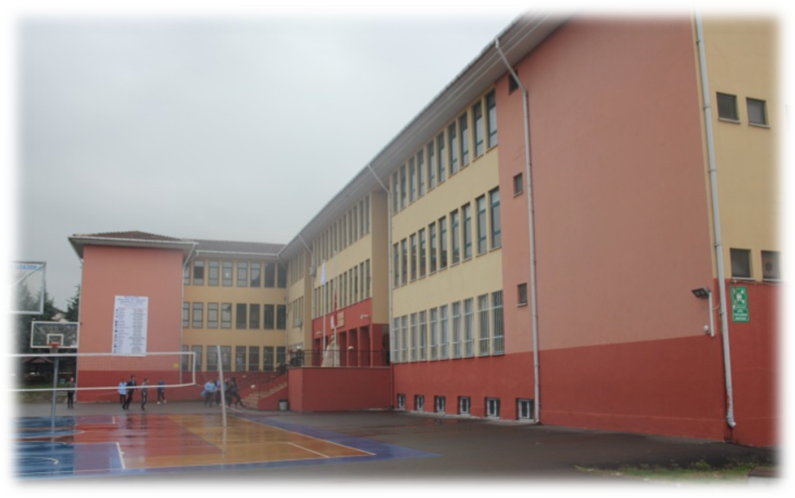 VİZYONUMUZ “Sosyal ve kültürel alanda örnek, Mesleki ve Teknik alanda öncü, 2023 eğitim Vizyonuna uygun, çağdaş ve dinamik bir eğitim kurumu olmak”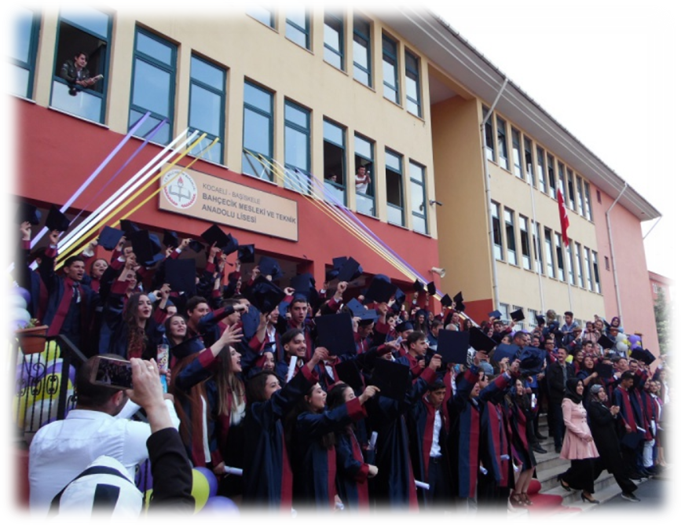 TEMEL DEĞERLERİMİZ Şekil -7. Temel Değerlerimiz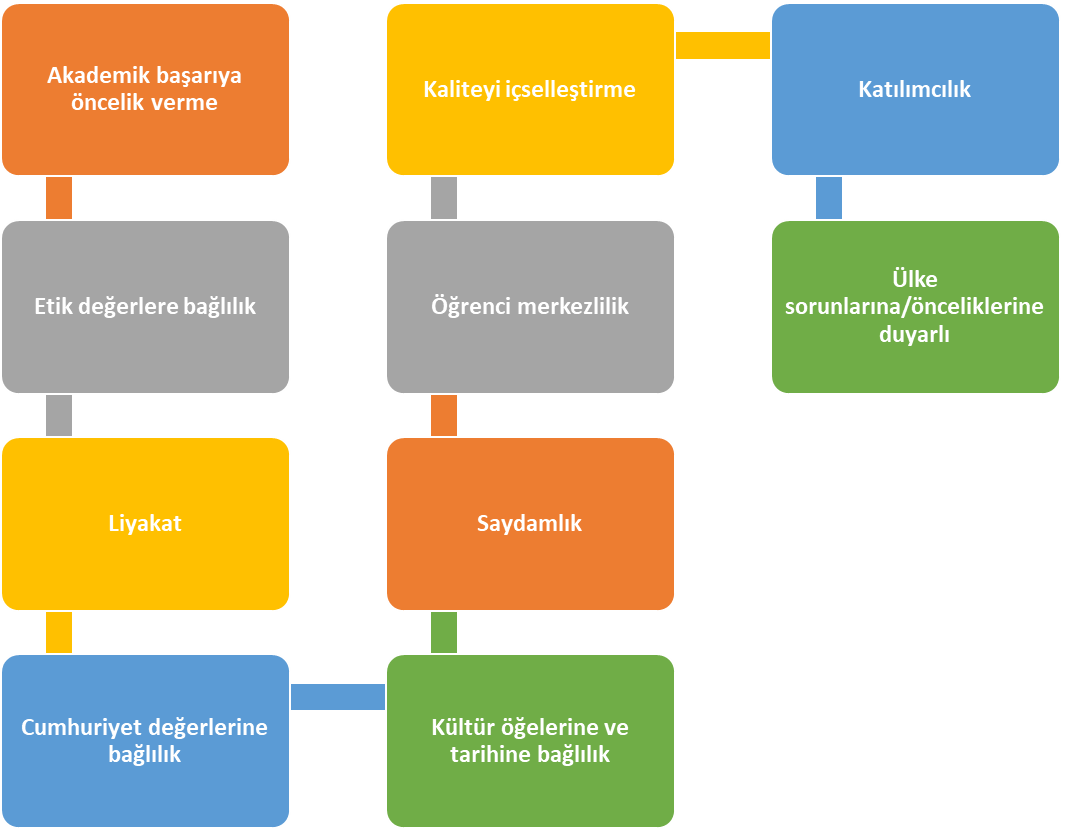 Akademik başarıya öncelik verme: İfade etme, bilgiyi yayma, araştırma yapma ve aktarma; okulumuzun vazgeçilmez temel değerlerinden biridir.Etik değerlere bağlılık: Okulumuz amaç ve misyonu doğrultusunda görevimizi yerine getirirken yasallık, adalet, eşitlik, dürüstlük ve hesap verebilirlik ilkeleri doğrultusunda hareket etmek temel değerlerimizden biridir.Liyakat: Kamu hizmetinin etkinliği ve sürekliliği için, personel yönetimi süreçlerinin; yetenek ve başarı ölçütü temelinde gerçekleştirilmesi esastır.Cumhuriyet değerlerine bağlılık: Cumhuriyete ve çağdaşlığın, bilimin ve aydınlığın ifadesi olan kurucu değerlerine bağlılık en temel değerimizdir.Kültür öğelerine ve tarihine bağlılık: Cumhuriyet’in ve Kocaeli’nin tarihi ve kültürel değerlerinin korunması temel değerlerimizdendir.Saydamlık: Yönetsel şeffaflık ve hesap verebilirlik ilkeleri temel değerlerimizdir.Öğrenci merkezlilik: Öğrenme-uygulama ortamlarında yürütülen çalışmaların öğrenci odaklı olması, öğrenciyi ilgilendiren kararlara öğrencilerin katılımının sağlanması esastır.Kaliteyi içselleştirme: Eğitim ve idari yapıda oluşturulan kalite bilincinin içselleştirilmesi ve özdeğerlendirme de sürekliliğinin sağlanması temel değerlerimizdir.Katılımcılık: İyi yönetişimin vazgeçilmez unsurlarından birinin de katılımcılık olduğu bilinciyle, mali yönden planlama süreci, idari yönden karar alma süreci, kaliteli yönetim için paydaşlarla çalışma ilkesi Okulumuz için önemlidir.Ülke sorunlarına/önceliklerine duyarlı: Bilinçli ve sahip çıkılacak öncelikli unsurlara duyarlı bir toplum oluşturmak için okul olarak üzerimize düşen görevi yerine getirmek temel ilkelerimizdendir.BÖLÜM IV: AMAÇ, HEDEF VE EYLEMLERTEMA I: Okulumuzun katıldığı ulusal ve uluslararası proje ve yarışmalarda kazandığı başarılarla oluşturduğu olumlu statüsünü ilimizde ve ilçemizde sürdürülebilir kılmakSTRATEJİK AMAÇ 1: Okulumuzun başarılarının sürekli artırılması, çeşitlendirilmesi ve kalite güvence sisteminin güçlendirilmesiStratejik Hedef 1.1.  Okulumuzun başarılarının sürekli artırılması, çeşitlendirilmesi, kurumun tanınırlığını, marka değerini artırmak ve kalite güvence sisteminin güçlendirilmesi.Performans Göstergeleri Tablo-9. Stratejik Hedef 1.1. Performans TablosuEylemlerTablo-10. Stratejik Hedef 1.1. Eylem TablosuStratejik Hedef 1.2.  Okulumuzun katıldığı ulusal ve uluslararası proje ve yarışmalara daha fazla destek sağlamakPerformans Göstergeleri Tablo-11. Stratejik Hedef 1.2. Performans TablosuEylemlerTablo-12. Stratejik Hedef 1.2. Eylem TablosuStratejik Hedef 1.3.  Öğretmen başına düşen proje ve yarışmalara katılım sayısının %5 oranında artırılmasıPerformans GöstergeleriTablo-13. Stratejik Hedef 1.3. Performans TablosuEylemlerTablo-14. Stratejik Hedef 1.3. Eylem TablosuStratejik Hedef 1.4.  Proje ve yarışmalarda alanlar arası işbirliği çalışmaların geliştirilmesiPerformans Göstergeleri Tablo-15. Stratejik Hedef 1.4. Performans TablosuEylemlerTablo-16. Stratejik Hedef 1.4. Eylem TablosuTEMA 2:  Akademik başarıyı artırmak ve nitelikli mezun vermekSTRATEJİK AMAÇ 2: Eğitimde dünya standartları hedef çizgisine ulaşmak ve eğitimin kalitesini geliştirerek; akademik başarının artırılmasıStratejik Hedef 2.1.  Eğitimin kalitesini geliştirerek; akademik başarının artırılmasıPerformans Göstergeleri Tablo-17. Stratejik Hedef 2.1. Performans TablosuEylemlerTablo-18. Stratejik Hedef 2.1. Eylem TablosuStratejik Hedef 2.2.  Eğitimin kalitesini geliştirerek; akademik başarının artırılmasıPerformans Göstergeleri Tablo-19. Stratejik Hedef 2.2. Performans TablosuEylemlerTablo-20. Stratejik Hedef 2.2. Eylem TablosuStratejik Hedef 2.3.  Öğrenme ortamları geliştirerek öğrencilerin akademik ve bireysel gelişiminin desteklenmesiPerformans Göstergeleri Tablo-21. Stratejik Hedef 2.3. Performans TablosuEylemlerTablo-22. Stratejik Hedef 2.3. Eylem TablosuTEMA 3: Paydaşlarıyla işbirliği içinde sunulan hizmetlerin kalitesini kurumsal iletişimi, yönetişimi ve donanımı artırmakSTRATEJİK AMAÇ 3: Okul , veli , sanayi kapsamında paydaş işbirliği sağlayarak eğitim öğretim kalitesini artırmak.	Stratejik Hedef 3.1.   Yerel ulusal ve uluslararası kuruluşlarla işbirliğini	 Geliştirerek ilimiz ve ilçemizin sosyal, çevresel ve ekonomik gelişiminin desteklenmesiPerformans Göstergeleri Tablo-23. Stratejik Hedef 3.1. Performans TablosuEylemlerTablo-24. Stratejik Hedef 3.1. Eylem TablosuStratejik Hedef 3.2.   Okulda üretilen iyi uygulama örneklerinin tüm paydaşlarla paylaşılması	Performans Göstergeleri Tablo-25. Stratejik Hedef 3.2. Performans TablosuEylemlerTablo-26. Stratejik Hedef 3.2. Eylem TablosuTEMA 4: Okul-Sanayi işbirliğini Endüstri 4.0  bünyesinde geliştirmekSTRATEJİK AMAÇ 4: Ulusal Endüstri 4.0 ulusal ve uluslararası çalışmaları takip etmek bu alanla ilgili farkındalığı en üst seviyelere taşımakStratejik Hedef 4.1.   Okulumuz mevcut alanlarında sanayi ile Etkileşimini Endüstri 4.0 bileşenleri kapsamında  üst düzeye çıkarmakPerformans Göstergeleri Tablo-27. Stratejik Hedef 4.1. Performans TablosuEylemlerTablo-28. Stratejik Hedef 4.1. Eylem TablosuStratejik Hedef 4.2.   Bölgemizde yer alan teknopark işletmelerinden teknolojik destek sağlanması ve endüstri stajlarının niteliğinin artırılmasını sağlamakPerformans Göstergeleri Tablo-29. Stratejik Hedef 4.2. Performans TablosuEylemlerTablo-30. Stratejik Hedef 4.2. Eylem TablosuV. BÖLÜM: MALİYETLENDİRMETablo-31. Amaç-1 Maliyet TablosuTablo-32. Amaç-2 Maliyet TablosuTablo-33. Amaç-3 Maliyet TablosuTablo-35. Kaynak TablosuVI. BÖLÜM: İZLEME VE DEĞERLENDİRMEOkulumuz Stratejik Planı izleme ve değerlendirme çalışmalarında 5 yıllık Stratejik Planın izlenmesi ve 1 yıllık gelişim planın izlenmesi olarak ikili bir ayrıma gidilecektir. Stratejik planın izlenmesinde 6 aylık dönemlerde izleme yapılacak denetim birimleri, il ve ilçe millî eğitim müdürlüğü ve Bakanlık denetim ve kontrollerine hazır halde tutulacaktır.Yıllık planın uygulanmasında yürütme ekipleri ve eylem sorumlularıyla üç ayda bir defa ilerleme toplantıları yapılacaktır. Toplantıda bir önceki ayda yapılanlar ve bir sonraki ayda yapılacaklar görüşülüp karara bağlanacaktır. İzleme ve Değerlendirmeden sorumlu birim ve kişiler zamanları ile birlikte eylemler tablosunda detaylı olarak belirtilmiştir. İzleme ve değerlendirme sorumlusu yönetim temsilcisi-Kalite-stratejik plan-öz değerlendirmeden sorumlu Müdür Yardımcısıdır.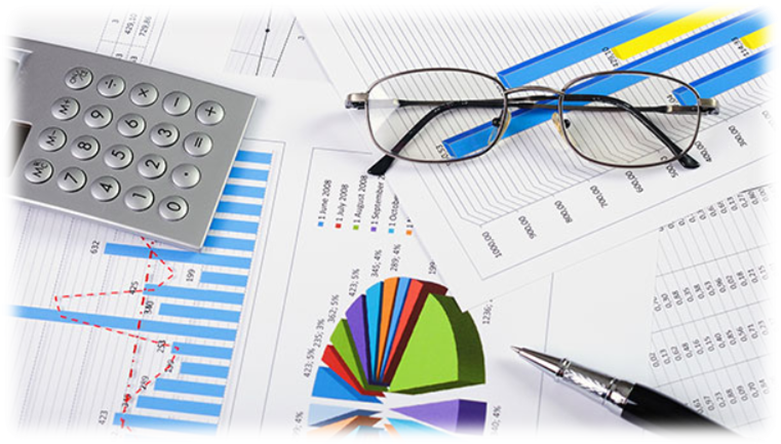 İZLEME VE DEĞERLENDİRME MODELİStratejik planlamanın günümüzde başarısının en önemli gereği; stratejik planın sistemli olarak 6 aylık ve yıllık dönemler bazında izlenmesi ve raporlanması gerekmektedir. 2019-2023 Stratejik Planında yer alan amaç ve hedeflerin gerçekleşmesinden sorumlu olan birimlerden alınacak veriler, Bahçecik Mesleki ve Teknik Anadolu Lisesi Stratejik Plan Geliştirme Ekibi tarafından raporlanarak takip edilecektir. Değerlendirmeler sonucunda elde edilen bilgilerin performans raporu ve idari faaliyet raporu ile uyumlu olmasına dikkat edilecektir. Amaç ve hedeflere ulaşmada sadece stratejik plandan sorumlu birimlerin değil, Bahçecik Mesleki ve Teknik Anadolu Lisesi Stratejik Plan Geliştirme Ekibi, okul veli ve tüm iç ve dış paydaşlarıyla birlikte; üst yönetimin de desteğini alarak, temel değerleri doğrultusunda kalite ve başarı bilincini kurum kültürü olarak benimseyerek 2019-2023 Stratejik Planı başarı ile uygulanacaktır.Şekil-8. Stratejik Plan İzleme-Değerlendirme Modeli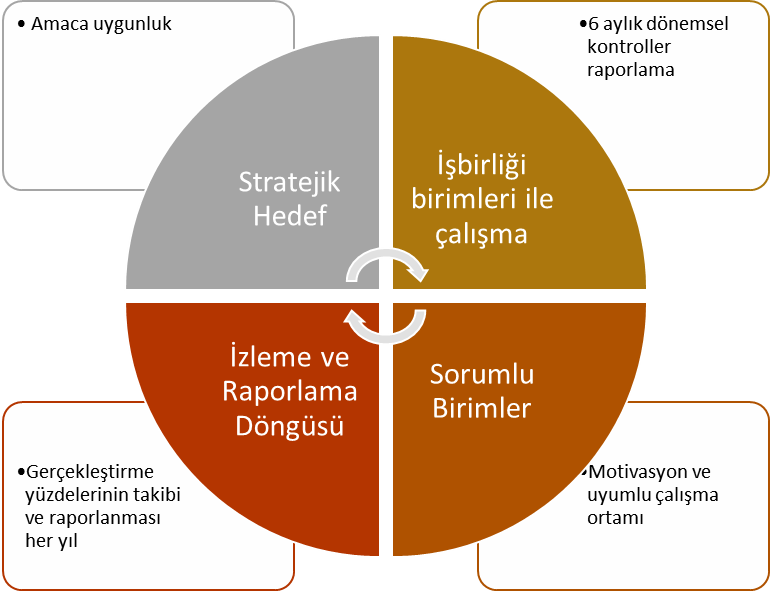 EKLER:Öğretmen, öğrenci ve veli anket örnekleri klasör ekinde olup okullarınızda uygulanarak sonuçlarından paydaş analizi bölümü ve sorun alanlarının belirlenmesinde yararlanabilirsiniz.Tablo-1. Stratejik Plan Ekibi TablosuTablo-19. Stratejik Hedef 2.2. Performans TablosuTablo-2. Okulumuzda bulunan alan ve dallarTablo-20. Stratejik Hedef 2.2. Eylem TablosuTablo-3. Okul KünyesiTablo-21. Stratejik Hedef 2.3. Performans TablosuTablo-4. Çalışan Bilgileri TablosuTablo-22. Stratejik Hedef 2.3. Eylem TablosuTablo-5. Okul Yerleşkesine İlişkin BilgilerTablo-23. Stratejik Hedef 3.1. Performans TablosuTablo-6. Sınıf ve Öğrenci BilgileriTablo-24. Stratejik Hedef 3.1. Eylem TablosuTablo-7. Teknolojik Kaynaklar TablosuTablo-25. Stratejik Hedef 3.2. Performans TablosuTablo-8. Gelir ve Gider TablosuTablo-26. Stratejik Hedef 3.2. Eylem TablosuTablo-9. Stratejik Hedef 1.1. Performans TablosuTablo-27. Stratejik Hedef 4.1. Performans TablosuTablo-10. Stratejik Hedef 1.1. Eylem TablosuTablo-28. Stratejik Hedef 4.1. Eylem TablosuTablo-11. Stratejik Hedef 1.2. Performans TablosuTablo-29. Stratejik Hedef 4.2. Performans TablosuTablo-12. Stratejik Hedef 1.2. Eylem TablosuTablo-30. Stratejik Hedef 4.2. Eylem TablosuTablo-13. Stratejik Hedef 1.3. Performans TablosuTablo-31. Amaç-1 Maliyet TablosuTablo-14. Stratejik Hedef 1.3. Eylem TablosuTablo-32. Amaç-2 Maliyet TablosuTablo-15. Stratejik Hedef 1.4. Performans TablosuTablo-33. Amaç-3 Maliyet TablosuTablo-16. Stratejik Hedef 1.4. Eylem TablosuTablo-34. Amaç-4 Maliyet TablosuTablo-17. Stratejik Hedef 2.1. Performans TablosuTablo-35. Kaynak TablosuTablo-18. Stratejik Hedef 2.1. Eylem TablosuŞekil-1. Durum AnaliziŞekil-2. Paydaş AnaliziŞekil-3. Öğrenci Anket SonuçlarıŞekil-4. Öğretmen Anket SonuçlarıŞekil-5. Veli Anket SonuçlarıŞekil-6. Paydaş Analizi İşlem Basamakları (Senaryosu)Şekil-7. Temel DeğerlerimizŞekil-8. Stratejik Plan İzleme-Değerlendirme ModeliÜst Kurul BilgileriÜst Kurul BilgileriAdı SoyadıUnvanıZeynel Abidin KAYIŞOkul MüdürüHüseyin ŞENTÜRKMüdür YardımcısıŞehmus SANCARÖğretmenMelahat HAMERYönetim kurulu üyesiMEHMET ZEREYO.A.B.BaşkanıEkip BilgileriEkip BilgileriAdı SoyadıUnvanıOktay ÇEVİKMd.Yrd.Fırat ALTUNKANATÖğretmenAyşenur YAVUZÖğretmenHülya ALKAYÖğretmenMuhammed DOĞANÖğretmenMeral ALTINKÜÇÜKBilişim Tekn. Alan ŞefiNadir DOĞANElektrik Elektronik Tekn. Alan ŞefiMehmet Cemal DİNLERİnşaat Tekn. Alan ŞefiYüksel UÇARHarita Tapu Kadastro Alan ŞefiZehra Binnur POLATERÇocuk Gelişimi ve Eğitimi Alanı Alan ŞefiGamze AyazÖğretmenNursel AKKOYONLUÖğretmenTuğba ASLANÖğretmenİclal BÖLÜKEMİNİÖğretmenReyhan ERGİNÖğretmenİrem KABATAŞÖğretmenS.NOPROGRAMALANDALYABANCI DİLÖĞRETİM ŞEKLİ1AMPÇOCUK GELİŞİMİ VE EĞİTİMİErken Çocukluk EğitimiİngilizceKarma2AMPELEKTRİK- ELEKTRONİK TEKNOLOJİSİHaberleşme SistemleriİngilizceKarma3AMPELEKTRİK- ELEKTRONİK TEKNOLOJİSİEndüstriyel Bakım OnarımİngilizceKarma4AMPELEKTRİK- ELEKTRONİK TEKNOLOJİSİGörüntü ve Ses SistemleriİngilizceKarma5AMPİNŞAAT TEKNOLOJİSİBeton Çimento ve Zemin TeknolojisiİngilizceKarma6AMPİNŞAAT TEKNOLOJİSİYapı YalıtımıİngilizceKarma7AMPİNŞAAT TEKNOLOJİSİMimari Yapı Teknik RessamlığıİngilizceKarma8AMPİNŞAAT TEKNOLOJİSİStatik Yapı Teknik RessamlığıİngilizceKarma9AMPBİLİŞİM TEKNOLOJİLERİWeb ProgramcılığıİngilizceKarma10AMPBİLİŞİM TEKNOLOJİLERİVeri Tabanı ProgramcılığıİngilizceKarma11AMPHARİTA-TAPU-KADASTROHaritacılıkİngilizceKarma12AMPHARİTA-TAPU-KADASTROKadastroculukİngilizceKarma13ATPİNŞAAT TEKNOLOJİSİStatik Yapı Teknik RessamlığıİngilizceKarma14ATPİNŞAAT TEKNOLOJİSİBeton Çimento ve Zemin TeknolojisiİngilizceKarma15ATPİNŞAAT TEKNOLOJİSİMimari Yapı Teknik RessamlığıİngilizceKarmaİli: KOCAELİİli: KOCAELİİli: KOCAELİİli: KOCAELİİlçesi: BAŞİSKELEİlçesi: BAŞİSKELEİlçesi: BAŞİSKELEİlçesi: BAŞİSKELEAdres: SEYMEN MAH. DİRİKAN CAD. NO 5 BAŞİSKELE / KOCAELİSEYMEN MAH. DİRİKAN CAD. NO 5 BAŞİSKELE / KOCAELİSEYMEN MAH. DİRİKAN CAD. NO 5 BAŞİSKELE / KOCAELİCoğrafi Konum (link):Coğrafi Konum (link):https://bit.ly/2LO7FyUhttps://bit.ly/2LO7FyUTelefon Numarası: 0 (262) 343 42 620 (262) 343 42 620 (262) 343 42 62Faks Numarası:Faks Numarası:0 262 343 39 190 262 343 39 19e- Posta Adresi:bahcecikeml@gmail.combahcecikeml@gmail.combahcecikeml@gmail.comWeb sayfası adresi:Web sayfası adresi:http://bahcecikeml.meb.k12.tr/http://bahcecikeml.meb.k12.tr/Kurum Kodu:967510967510967510Öğretim Şekli:Öğretim Şekli:TAM GÜN TAM GÜN Okulun Hizmete Giriş Tarihi : 2004Okulun Hizmete Giriş Tarihi : 2004Okulun Hizmete Giriş Tarihi : 2004Okulun Hizmete Giriş Tarihi : 2004Toplam Çalışan Sayısı *Toplam Çalışan Sayısı *6666Öğrenci Sayısı:Kız441441Öğretmen SayısıKadın3939Öğrenci Sayısı:Erkek262262Öğretmen SayısıErkek2525Öğrenci Sayısı:Toplam703703Öğretmen SayısıToplam6464Derslik Başına Düşen Öğrenci SayısıDerslik Başına Düşen Öğrenci SayısıDerslik Başına Düşen Öğrenci Sayısı35.15Şube Başına Düşen Öğrenci SayısıŞube Başına Düşen Öğrenci SayısıŞube Başına Düşen Öğrenci Sayısı20.67Öğretmen Başına Düşen Öğrenci SayısıÖğretmen Başına Düşen Öğrenci SayısıÖğretmen Başına Düşen Öğrenci Sayısı10.98Şube Başına 30’dan Fazla Öğrencisi Olan Şube SayısıŞube Başına 30’dan Fazla Öğrencisi Olan Şube SayısıŞube Başına 30’dan Fazla Öğrencisi Olan Şube Sayısı1Öğrenci Başına Düşen Toplam Gider Miktarı*Öğrenci Başına Düşen Toplam Gider Miktarı*Öğrenci Başına Düşen Toplam Gider Miktarı*147.93Öğretmenlerin Kurumdaki Ortalama Görev SüresiÖğretmenlerin Kurumdaki Ortalama Görev SüresiÖğretmenlerin Kurumdaki Ortalama Görev Süresi6Unvan*ErkekKadınToplamOkul Müdürü ve Müdür Yardımcısı415Sınıf Öğretmeni000Branş Öğretmeni213859Rehber Öğretmen011İdari Personel011Yardımcı Personel101Güvenlik PersoneliToplam Çalışan Sayıları264167Okul Bölümleri Okul Bölümleri Özel AlanlarVarYokOkul Kat Sayısı3Çok Amaçlı SalonYOKDerslik Sayısı20Çok Amaçlı SahaYOKDerslik Alanları (m2)30Kütüphane1Kullanılan Derslik Sayısı20Fen Laboratuvarı1Şube Sayısı35Bilgisayar Laboratuvarı6İdari Odaların Alanı (m2)12İş Atölyesi16Öğretmenler Odası (m2)50Beceri Atölyesi0Okul Oturum Alanı (m2)2400Pansiyon0Okul Bahçesi (Açık Alan)(m2)2000Okul Kapalı Alan (m2)Sanatsal, bilimsel ve sportif amaçlı toplam alan (m2)50Kantin (m2)200Tuvalet Sayısı10Diğer (………….)SINIFIKızErkekToplamSINIFIKızErkekToplamAMP 9A81523AMP 11H3912AMP 9B51520AMP 11I91221AMP 9C101222AMP 11İ4812AMP 9D131225ATP 11I14620AMP 9E111526AMP 12A42125ATP 9I101828AMP 12D32032AMP 10A41519AMP 12E11819AMP 10B82028AMP 12H369AMP 10D24024AMP 12I61117AMP 10E02525AMP 12İ01212AMP 10F02525ATP 12A71118AMP 10H101121ATP 12E01717AMP 10I91423ATP 12H6915AMP 10İ91726ATP 12I9918ATP 10I12820AMP 9-10-11-12 ÖZEL EĞİTİM01313ATP 10İ61420AMP 11A41822AMP 11D21021AMP 11E02525Akıllı Tahta Sayısı44TV Sayısı3Masaüstü Bilgisayar Sayısı87Yazıcı Sayısı5Taşınabilir Bilgisayar Sayısı2Fotokopi Makinası Sayısı2Projeksiyon Sayısı0İnternet Bağlantı Hızı200MBSTAŞINIR ADIKAYITLARA GÖRE AMBARDAKİ MİKTARATABLETLER( TABLET,,SAMSUNG,SAMSUNG T350 BEYAZ )1DİĞER YEDEK PARÇALAR( TABLET BİLGİSAYAR KALEMİ,,GENERAL MOBİLE, )13REFLEKTÖRLER( ,,.MARKASIZ, )2NİVO ALETLERİ( ,,.MARKASIZ, )1NİVO ALETLERİ( ,,.MARKASIZ,OTOMATİK NİVO )3NİVO ALETLERİ( ,,.MARKASIZ,LAZERLİ )1DİĞER İNŞAAT MAKİNELERİ VE ALETLERİ( ,,.MARKASIZ,ALÜMİNYUM ALET SEHPASI )3KERTME MAKİNELERİ( KERTME,,.MARKASIZ, )1FREZE TEZGAHLARI VE MAKİNELERİ( ,,.MARKASIZ, )1ORTA KAYIT ALIŞTIRMA MAKİNELERİ( ,,.MARKASIZ, )1TAŞLAMA MAKİNELERİ( TAŞLAMA TEZGAHLARI,,.MARKASIZ,DÜZ YÜZEY TAŞLAMA  DÜZELTME )1MATKAP MAKİNELERİ( ŞARJLI MATKAP,,.MARKASIZ,ŞARJLI MATKAP )1MATKAP MAKİNELERİ( ,,BOSCH, )1KAYNAK MAKİNELERİ( ,,.MARKASIZ, )1TAKIMLAR( HAVYA TAKIMLARI,,.MARKASIZ,HAVYA TAKIMLARI )10KESİM MAKİNELERİ( ,,.MARKASIZ, )1TEKSTİL MAKİNELERİ VE ALETLERİ( ,,.MARKASIZ, )1ZEMİN SÜPÜRME MAKİNELERİ( ELEKTRİK SÜPÜRGESİ,,.MARKASIZ,SANAYİ TİPİ )1BUZDOLAPLARI( EKO NF 450,,VESTEL, )1DİĞER PİŞİRME VE ISITMA AMAÇLI CİHAZLAR( ÇAYCI TARÇIN,,VESTEL, )1MESAFE VE YÜKSEKLİK ÖLÇME CİHAZ VE ALETLERİ( ,,.MARKASIZ,MESAFE YÜKSEKLİK ÖLÇME CİHAZLARI )3MESAFE VE YÜKSEKLİK ÖLÇME CİHAZ VE ALETLERİ( JALON,,.MARKASIZ,PRİSM POLE JALON )4MESAFE VE YÜKSEKLİK ÖLÇME CİHAZ VE ALETLERİ( TOTAL STATİON,,.MARKASIZ,ELEKTRONİK )1OSİLOSKOPLAR( SAYISAL OSİLOSKOP,,.MARKASIZ,SAYISAL OSİLOSKOP )1DİRENÇ ÖLÇERLER( ,,.MARKASIZ, )5PLANİMETRELER( PLANİMETRELER,,.MARKASIZ, )1GPS CİHAZLARI VE KAYITÇILAR( GPS,,.MARKASIZ,EL TİPİ GPS )1GÖRÜNTÜ MONİTÖRLERİ( GÜVENLİK MONİTÖRÜ,,.MARKASIZ,GÖRÜNTÜ MONİTÖRÜ. )1GÖRÜNTÜ MONİTÖRLERİ( 42 İNC,,.MARKASIZ,LCD )1GÖRÜNTÜ MONİTÖRLERİ( 18,5 ESCORT G195HQVB LCD GENİŞ EKRAN,,.MARKASIZ,18,5 ESCORT G195HQVB LCD15GÖRÜNTÜ MONİTÖRLERİ( ,,.MARKASIZ,21,5 LED EKRAN )2GÖRÜNTÜ MONİTÖRLERİ( 18.5',,VİEWSONİC,MONİTÖR )29BİLGİSAYAR KASALARI( ,,.MARKASIZ,BİLGİSAYAR LABORATUARI 10+1 )19BİLGİSAYAR KASALARI( BİLGİSAYAR KASALARI,,.MARKASIZ,15+1 BİLGİSAYAR LABORUTARI )2BİLGİSAYAR KASALARI( ÖĞRENCİ BİLGİSAYARI,,.MARKASIZ,ÖĞRENCİ BİLGİSAYARI )16BİLGİSAYAR KASALARI( ,,VENTO,VENTO TAK51 )2BİLGİSAYAR KASALARI( BİLGİSAYAR KASALARI,,.MARKASIZ,CELERON )3BİLGİSAYAR KASALARI( BİLGİSAYAR LABORATUARI TAKIMLARI,,.MARKASIZ,BİLGİSAYAR LABORATUARI 20+1 )1EKRANLAR( ,,.MARKASIZ,VİEWSONİC )1DİZÜSTÜ BİLGİSAYARLAR( ,,TOSHİBA, )1DİZÜSTÜ BİLGİSAYARLAR( ,,.MARKASIZ, )1DİZÜSTÜ BİLGİSAYARLAR( ,,EXPER, )1DİZÜSTÜ BİLGİSAYARLAR( DİZÜSTÜ BİLGİSAYARLAR,,LENOVO,2847-Q3G )2TABLET BİLGİSAYARLAR( GENERAL MOBİLE E-TAB 4,,GENERAL MOBİLE, )0TABLET BİLGİSAYARLAR( TABLET KILIF SARJ ADAPTÖRÜ USB KAPLO KALEM,,GENERAL MOBİLE,E - TAB 5 )10TABLET BİLGİSAYARLAR( ,,ACER,TABLET PC )1BARKOD YAZICILAR VE OKUYUCULAR, OPTİK OKUYUCULAR( BARKOD YAZICILAR VE OKUYUCULAR,,.MARKASIZ,OPTİK1MÜREKKEP PÜSKÜRTMELİ  DESKJET YAZICILAR( ,,HP,HP2060 )0LAZER YAZICILAR( HP LAZER YAZICI,,HP, )1LAZER YAZICILAR( LAZER YAZICI,,HP,LAZERJET P2015D )1LAZER YAZICILAR( ,,HP,1200*1200 )2LAZER YAZICILAR( 600X600,,HP,LAZER YAZICI )1LAZER YAZICILAR( ,,SAMSUNG,SCX-4725 FN )1LAZER YAZICILAR( ,,SAMSUNG,SCX 4521 F YAZICI, FAX,FOT. )1LAZER YAZICILAR( LEXMARK OPTRA E 310,,LEXMARK,LEXMARK OPTRA E 310 )1LAZER YAZICILAR( LAZER YAZICI,,HP,P 1102 )2LAZER YAZICILAR( YAZICI,,HP,DESKJET 3920 )1LAZER YAZICILAR( ,,SAMSUNG,SCX-4623 FN )1LAZER YAZICILAR( YAZICI,,EPSON,SX 130 )1LAZER YAZICILAR( LAZER YAZICILAR,,SAMSUNG,1200X1200 )1ÇOK FONKSİYONLU YAZICILAR( RENKLİ,,HP,HP CM 1312NFİ MFP )1ÇOK FONKSİYONLU YAZICILAR( A3 ÇOK FONKSİYONLU YAZICI,,.MARKASIZ, )1KLAVYE, MONİTÖR VE FARE ÇOKLAYICILARI  KVM( FATİH PROJESİ KAPSAMINDA ALINAN TABLET1FOTOKOPİ MAKİNELERİ( ,,XEROX,5825 )1FOTOKOPİ MAKİNELERİ( FOTOKOPİ MAKİNESİ,RENK:  BEYAZ,KYOCERA,KM-2550 )1SABİT TELEFONLAR( TELEFONLAR,,.MARKASIZ, )2SABİT TELEFONLAR( TELEFON CİHAZI,,.MARKASIZ,DİĞER )2SABİT TELEFONLAR( TELSİZ,,SİEMENS,GİGASET )2SABİT TELEFONLAR( TELEFON,,TTEC,PLUS )1FAKS CİHAZLARI( FAKS CİHAZLARI,,.MARKASIZ, )1FAKS CİHAZLARI( FAKS CİHAZLARI,,BROTHER,. )1MODEMLER  SDH VE ERİŞİM CİHAZLARI( ERİŞİM CİHAZLARI,,.MARKASIZ, )3MODEMLER  SDH VE ERİŞİM CİHAZLARI( KABLOSUZ,RENK:  BEYAZ,.MARKASIZ, )1DİĞER NETWORK CİHAZLARI( NETWORK CİHAZLARI,,.MARKASIZ,CCNA SECURİTY EĞİTİM SETİ )1PROJEKTÖRLER  PROJEKSİYON CİHAZLARI( PROJEKTÖRLER  PROJEKSİYON CİHAZLARI,,EPSON,EB-X92 )3PROJEKSİYON PERDELERİ( ,,.MARKASIZ,180*180 )1TELEVİZYONLAR( TELEVİZYON,,PREMİER,55 EKRAN )1TELEVİZYONLAR( ,,.MARKASIZ,55 EKRAN )1TELEVİZYONLAR( TELEVİZYONLAR,,.MARKASIZ,37 EKRAN COSMOS MARKA )1TELEVİZYONLAR( 55 EKRAN TELEVİZYONLAR,,.MARKASIZ,55 EKRAN TV )1MİGROFONLAR( TELSİZ EL MİKROFONU,,.MARKASIZ,TELSİZ )1MİGROFONLAR( ,,.MARKASIZ,KABLOLU )1AMFİLER( ,,.MARKASIZ, )1HESAP MAKİNELERİ( HESAP MAKİNASI 12 ŞERİTLİ,,CASİO,KÜÇÜK BOY HESAP MAKİNASI )2DİĞER GENEL EĞİTİM TESİSİ DONANIMLARI VE SINIF MOBİLYALARI( ÖĞRETMEN KÜRSÜSÜ,,.MARKASIZ,KÜRSÜ1HARİTA ÖLÇÜCÜLERİ( ELEKTRONİK TOPOGRAFİ ÖLÇÜ ALETİ,,.MARKASIZ,TOTAL STATİON )1ELEKTRİK EĞİTİM SETLERİ( ELEKTRİK EĞİTİM SETİ,,.MARKASIZ,PLC DENEY SETİ )1ELEKTRİK EĞİTİM SETLERİ( ELEKTRİK EĞİTİM SETLERİ,,.MARKASIZ,DİĞER ELEKTRİK EĞİTİM SETLERİ )6ELEKTRİK EĞİTİM SETLERİ( ELEKTRİK TESİSAT EĞİTİM SETİ,,.MARKASIZ,ELEKTRİK TESİSAT EĞİTİM SETİ )1ELEKTRİK EĞİTİM SETLERİ( ANALOG HABERLEŞME EĞİTİM SETİ,,.MARKASIZ,ANALOG HABERLEŞME EĞİTİM SETİ )5ELEKTRİK EĞİTİM SETLERİ( ELEKTRİK EĞİTİM SETLERİ,,.MARKASIZ,LAB.DENEY DİREÇ SETİ )1ÖĞRENMEYİ KOLAYLAŞTIRICI DİĞER  EKİPMANLAR( LİSE BİYOLOJİ DERS ARACI  92 KA,,.MARKASIZ,LİSE BİYOLOJİ DERS1YıllarGelir Miktarı(TL)Gider Miktarı(TL)20168500072000201795000820002018104489100142FAALİYET ALANLARIÜRÜN ve HİZMETLERÜRÜN ve HİZMETLER1. Eğitim-Öğretim1.1Teorik ve uygulamalı eğitim,1. Eğitim-Öğretim1.2.Müfredatın işlenmesi1. Eğitim-Öğretim1.3.Ölçme ve değerlendirme1. Eğitim-Öğretim1.4.İşletmelerde beceri eğitimi/Endüstri Stajı1. Eğitim-Öğretim1.5.Yükseköğretime hazırlık1. Eğitim-Öğretim1.6.Mesleki rehberlik, tanıtım ve yönlendirme çalışmaları1. Eğitim-Öğretim1.7.Okul deneyimi, stajlar2. Yönetim ve Denetim2.1.Öğrenci işlerinin yürütülmesi2. Yönetim ve Denetim2.1.Kayıt- Nakil2. Yönetim ve Denetim2.1.Devam-devamsızlık2. Yönetim ve Denetim2.1.Öğrenci Meclisi2. Yönetim ve Denetim2.1.Belgeler2. Yönetim ve Denetim2.1.Sınıf ders programları2. Yönetim ve Denetim2.1.·  Merkezi kayıt ve sınav işleri2. Yönetim ve Denetim2.1.·  Öğrenim Belgesi, Diploma, İş yeri açma belgelerinin düzenlenmesi2. Yönetim ve Denetim2.2.Öğretmen işlerinin yürütülmesi2. Yönetim ve Denetim2.2.Derece terfi, ödül/ceza2. Yönetim ve Denetim2.2.Hizmet içi eğitim2. Yönetim ve Denetim2.2.Özlük hakları2. Yönetim ve Denetim2.2.Öğretmen ders programları2. Yönetim ve Denetim2.2.Atama/yer değiştirme2. Yönetim ve Denetim2.2.Görev dağılımı2. Yönetim ve Denetim2.3.Kurul, zümre toplantıları2. Yönetim ve Denetim2.5.Bütçe işleri2. Yönetim ve Denetim2.5.Gelir/gider2. Yönetim ve Denetim2.5.Okul aile birliği2. Yönetim ve Denetim2.5.Taşınır mal işlemleri2. Yönetim ve Denetim2.5.Satın alma işlemleri2. Yönetim ve Denetim2.5.OGYE bütçe işlemleri2. Yönetim ve Denetim2.6.Okul-Çevre ilişkileri-İşbirlikleri ve Protokoller2. Yönetim ve Denetim2.7.Yiyecek/içecek, sağlık, güvenlik ve ulaşım işleri2. Yönetim ve Denetim2.7.Okul ve çevresinin temizlik çalışmaları2. Yönetim ve Denetim2.7.Öğrenci ve çalışanlar için alınan güvenlik önlemleri2. Yönetim ve Denetim2.7.Okul servisi2. Yönetim ve Denetim2.7.Sağlıklı ve kaliteli kantin hizmetleri2. Yönetim ve Denetim2.8.İzleme ve değerlendirme faaliyetlerinin yürütülmesi2. Yönetim ve Denetim2.8.İstatistikî verilerin toplanması, analizi ve yayınlanması2. Yönetim ve Denetim2.8.Stratejik Plan ve performans programının hazırlanması, uygulanması izlenip değerlendirilmesi ve faaliyet raporunun hazırlanması3. Rehberlik Faaliyetleri3.1.Doğrudan Hizmetler3. Rehberlik Faaliyetleri3.1.Psikolojik danışma3. Rehberlik Faaliyetleri3.1.Öğrenciyi tanıma3. Rehberlik Faaliyetleri3.1.Bilgi toplama ve bilgilendirme3. Rehberlik Faaliyetleri3.1.Oryantasyon3. Rehberlik Faaliyetleri3.1.Yöneltme ve yerleştirme3. Rehberlik Faaliyetleri3.1.İzleme hizmetleri3. Rehberlik Faaliyetleri3.1.Özel eğitime ihtiyacı olan öğrencilere yönelik programlamanın yapılması ve uygulanması3. Rehberlik Faaliyetleri3.2.Dolaylı Hizmetler3. Rehberlik Faaliyetleri3.2.Okul PDR programını hazırlama3. Rehberlik Faaliyetleri3.2.Konsültasyon3. Rehberlik Faaliyetleri3.2. Anne-babaya rehberlik3. Rehberlik Faaliyetleri3.2.Çevre ile ilişkiler3. Rehberlik Faaliyetleri3.2.Araştırma ve değerlendirme hizmetleri4. Yaygın Eğitim4.1.Mesleki Açık Öğretim5. Bilimsel, Sosyal, Kültürel ve Sportif Faaliyetler5.1.Kulüp çalışmaları5. Bilimsel, Sosyal, Kültürel ve Sportif Faaliyetler5.2.Okuma kültürünün geliştirilmesine yönelik çalışmalar5. Bilimsel, Sosyal, Kültürel ve Sportif Faaliyetler5.3.Öğrencilerin yerel, ulusal ve uluslararası düzeydeki bilimsel, kültürel, sanatsal ve sportif faaliyetlere katılımlarının sağlanması5. Bilimsel, Sosyal, Kültürel ve Sportif Faaliyetler5.4.Anma ve kutlama programları5. Bilimsel, Sosyal, Kültürel ve Sportif Faaliyetler5.5.Geziler(Üniversite, sinema, tiyatro, tarihi/turistik mekânlar vb.)5. Bilimsel, Sosyal, Kültürel ve Sportif Faaliyetler5.6.Seminer, konferans, söyleşiler5. Bilimsel, Sosyal, Kültürel ve Sportif Faaliyetler5.7.Tiyatro, piyesler5. Bilimsel, Sosyal, Kültürel ve Sportif Faaliyetler5.8.Müzik, şiir dinletileri5. Bilimsel, Sosyal, Kültürel ve Sportif Faaliyetler5.9.Spor yarışmaları(Futbol, voleybol, basketbol, satranç, masa tenisi vb.)5. Bilimsel, Sosyal, Kültürel ve Sportif Faaliyetler5.10.İzcilik etkinlikleri5. Bilimsel, Sosyal, Kültürel ve Sportif Faaliyetler5.11.Sosyal yardımlaşma çalışmaları5. Bilimsel, Sosyal, Kültürel ve Sportif Faaliyetler5.12.Öğrenci yeteneklerini değerlendirme çalışmaları(Fotoğrafçılık, afiş, gazete-dergi vb.)5. Bilimsel, Sosyal, Kültürel ve Sportif Faaliyetler5.13.Zararlı maddelerden korunma6. Araştırma, Geliştirme ve Projeler6.1.OGYE çalışmaları6. Araştırma, Geliştirme ve Projeler6.2.AB projeleri6. Araştırma, Geliştirme ve Projeler6.3.Sosyal projeler6. Araştırma, Geliştirme ve Projeler6.4.Mezunların izlenmesi6. Araştırma, Geliştirme ve Projeler6.5.Öğrenci ve öğretmenlerin değişim ve hareketlilik programlarından yararlanabilmeleri için gerekli iş ve işlemlerin yürütülmesi7.   Fiziki ve Teknolojik Alt Yapı7.1.Okul ve kurum binaları dâhil, taşınmazlara ilişkin her türlü bakım, onarım ve tadilat işlerini ve bunlara ait kontrol, koordinasyon çalışmalarının yürütülmesi7.   Fiziki ve Teknolojik Alt Yapı7.2.Kurumun taşınır ve taşınmazlarına ilişkin işlemlerin yürütülmesi7.   Fiziki ve Teknolojik Alt Yapı7.3.Araç-gereç temini/tahsisi7.   Fiziki ve Teknolojik Alt Yapı7.4.Atölyelerin bakım/onarımı7.   Fiziki ve Teknolojik Alt Yapı7.5.Öğrenme ortamlarında ileri teknoloji ürünlerinin temini/tahsisi7.   Fiziki ve Teknolojik Alt Yapı7.6.Engelli bireyler için düzenlemelerMemnuniyet Oranı97,01099Memnuniyet Oranı98,05128Memnuniyet Oranı95,46374
GÜÇLÜ YÖNLERİMİZ1.Kurumsal yapı.2. İdare-öğretmen -öğrenci arasındaki etkili ve güçlü iletişim3.Sosyal faaliyetlerimizin çeşitliliği4.Toplumsal değer yargılarının güçlü etkisi5.Etkili ve işlevsel okul aile birliği6.Öğrencilerimizin tamamının sanayi kuruluşlarında staja gitmesi7.Öğretmen kadrosunun dinamik olması.8.Koordinatör okul olmamız9.Okul kurum kültürünün oluşmuş olması10.Konferans salonuna sahip olmamız11.Bünyemizde farklı program ve tür uygulayan mesleki orta öğretim kurumlarının bulunması12.Bünyemizde mesleki eğitim verilen çok sayıda alan ve bu alanlara ait çok sayıda dal bulunması13.Yetişkinlere yönelik mesleki eğitim verebilecek fiziki yapı ve donanıma sahip olmak 14.Bazı hizmetlerin Internet üzerinden kısmi olarak yürütülmesi, Okulumuzun atölye, laboratuvar, Internet donanımı,15. Ekonomik imkânları yetersiz olan öğrencilerin maddi açıdan desteklenmesi,16.Şeffaf, paylaşımcı ve değişime açık bir üst yönetim,17.Stratejik yönetim yaklaşımı18.Kaynak yaratma kapasitesi,19.Kurumsal İletişimin Güçlü olması20.Kurumsal Yönetim anlayışı21.Bina ve yerleşkenin aktif ve verimli kullanımı22.Donanım imkanlarının tam olması23.Temizlik ve hijyene dikkat edilmesi ve Hijyen Okul olmamız24.Okul güvenliği ve iş güvenlik önlemlerine dikkat edildiği25.Köylerden gelen öğrencilerin taşımalı servis ile taşındığı diğer yerlerden okulumuza bir ulaşım sorunu olmaması
ZAYIF YÖNLERİMİZ1.Mesleki eğitime ilgisi düşük olan öğrenciler, 2.Ders saatlerinin yüklü olması,3. Sınıf sisteminin olmaması,4.Hizmet içi eğitim,
FIRSATLAR1.Çevredeki sanayi kuruluşları ile iletişimin iyi olması –İşbirliği ve Protokollerimiz2.Sağlık ocağına ulaşılabilirliğin kolay olması 3.Şehir merkezinden ulaşım4.Çevredeki üniversite fazlalığı 5.DOMİF’'in olması.6. Ekonomik büyümeye paralel olarak mesleki eğitim almış insana talebin artması,7. Sanayinin meslek liseleri ile işbirliği talebinde artış8. Ara teknik elemana duyulan ihtiyaçta artış9. AB programları ile entegrasyondan (Leonardo, Sokrates, programları) dolayı çeşitli uluslararası projelerin hazırlanması, Tübitak projeleri ve yeni projelere yer açılması,10. Uluslararası yatırımların ülkemize yönelmesi,11. Gelişen teknolojinin kişinin bilgiye ulaşma imkânlarını artırması,12. Ülkemizin genç nüfus yapısı,13. Bazı projeler kapsamında pilot okul olmak,14. Mezunlardan kısmen yararlanma,15. Bulunduğumuz ilde çok sayıda sanayi kuruluşunun bulunmasından dolayı staj, proje çalışmalarının yapılabilmesi
TEHDİTLER1.   Aile yapılarının eğitime yeterli ve doğru destek vermemesi.2.Aile yapısının farklı sosyoekonomik ve kültürel yapılardan oluşmuş olması3.KOBİ desteğinin çok yüksek miktarda olmaması4.Öğretmen kadrosunun değişken olması.5.Mesleki liselerin yapısının toplum tarafından yanlış biliniyor olması6.Ailelerin kentsel yaşama uyumsuzluğu7.Zararlı alışkanlıklar ve kültürel yozlaşma8.Şiddete eğilim9.Yükseköğrenim kurumlarına öğrenci yerleştirilmesinde uygulanan kriterler. Sınava dayalı sistemin öğrenci ve veliler üzerindeki olumsuz etkileri iç kontrol sisteminin okulumuzda tam anlamıyla işletilememesi10.Ortaokuldan gelen öğrencilerin yetersizlikleri,11.Ortaokulllarda uygulanan yönlendirmenin eksikliği,12.Bazı alanlarda mezunların istihdam sorunu,13.Mesleki eğitimde sıkça değişen sistem,NoPERFORMANSGÖSTERGESİHedefe
Etkisi
(%)MevcutMevcutHEDEFHEDEFHEDEFHEDEFHEDEFNoPERFORMANSGÖSTERGESİHedefe
Etkisi
(%)Plan
Donemi
Başlangıç
Değeri
2018201920192020202120222023PG.1.1.aOkulumuzun katıldığı ulusal ve uluslararası proje ve yarışma sayısı2013151517192123PG.1.1.bOkulumuzun genel ve yerel basında haber olma sayısı205779111315PG.1.1.c.Kalite Yönetim Belgesi sayısı203444444PG.1.1.d.Kalite çalışma ekiplerinin faaliyet sayısı(eğitim, seminer, toplantı vb.)20355791113PG.1.1.e.Doğu Marmara Kalkınma Ajansından proje yazma ve bilgilendirme desteği alan personel sayısı20355791113NoEylem İfadesiEylem SorumlusuEylem Tarihi1.1.1Okulumuzun katıldığı ulusal ve uluslararası proje ve yarışma sayısı tespitini yapmakOkul Müdürlüğü , Yarışma ve Projelerden Sorumlu M. Yrd, Yönetim temsilcisi-Kalite-Öz değerlendirme – Performans işlemlerinden Sorumlu M. YrdHaziran 2019( Her yıl )1.1.2Okulumuzun genel ve yerel basında haber olma sayısının tespitini yapmakOkul Müdürlüğü , Yarışma ve Projelerden Sorumlu M. Yrd, Kültürel-Sosyal-sportif Faaliyetlerden sorumlu M. Yrd01 eylül – 30 Haziran1.1.3Kalite Yönetim Belgesi sayısı tespiti ve güncellemesini yapılmasıOkul Müdürlüğü , Yönetim temsilcisi-Kalite-Öz değerlendirme – Performans işlemlerinden Sorumlu M. YrdMayıs 2019( Her yıl )1.1.4Kalite çalışma ekiplerinin faaliyet sayısının(eğitim, seminer, toplantı vb.) belirlenmesi ve kapsamının tespitiOkul Müdürlüğü ,  Personelden Sorumlu M. Yrd,Yönetim temsilcisi-Kalite-Öz değerlendirme – Performans işlemlerinden Sorumlu M. Yrd01 eylül – 30 Haziran1.1.5Doğu Marmara Kalkınma Ajansından proje yazma ve bilgilendirme desteği alan personel sayısının tespitini yapmakOkul Müdürlüğü ,  Personelden Sorumlu M. Yrd,Yönetim temsilcisi-Kalite-Öz değerlendirme – Performans işlemlerinden Sorumlu M. YrdHaziran 2019( Her yıl )NoPERFORMANSGÖSTERGESİHedefe
Etkisi
(%)MevcutHEDEFHEDEFHEDEFHEDEFHEDEFNoPERFORMANSGÖSTERGESİHedefe
Etkisi
(%)Plan
Donemi
Başlangıç
Değeri
201820192020202120222023PG.1.2.aOkulumuzun katıldığı ulusal ve uluslararası proje ve yarışmalara ayrılan destek miktarı30200002200025000270002900030000PG.1.2.bOkulumuzun katıldığı ulusal ve uluslararası proje ve yarışmalara destek olan kişi ve kurumların sayısı30468101215PG.1.2.c.Okulumuzun katıldığı ulusal ve uluslararası proje ve yarışmalara yapılacak teşvikle ilgili düzenlenen belge sayısı403710131518NoEylem İfadesiEylem SorumlusuEylem Tarihi1.2.1Okulumuzun katıldığı ulusal ve uluslararası proje ve yarışmalara ayrılan destek miktarını faaliyet başına miktar tespitinin yapılmasıOkul Müdürlüğü , Yarışma ve Projelerden Sorumlu M. Yrd, Yönetim temsilcisi-Kalite-Öz değerlendirme – Performans işlemlerinden Sorumlu M. YrdMayıs 2019( Her yıl )1.2.2Okulumuzun katıldığı ulusal ve uluslararası proje ve yarışmalara destek olan kişi ve kurumların sayısının tespiti listeleme yapılmasıOkul Müdürlüğü , Yarışma ve Projelerden Sorumlu M. Yrd, Yönetim temsilcisi-Kalite-Öz değerlendirme – Performans işlemlerinden Sorumlu M. YrdMayıs 2019( Her yıl )1.2.3Okulumuzun katıldığı ulusal ve uluslararası proje ve yarışmalara yapılacak teşvikle ilgili düzenlenen belge sayısının tespiti listeleme yapılmasıOkul Müdürlüğü , Yarışma ve Projelerden Sorumlu M. Yrd, Yönetim temsilcisi-Kalite-Öz değerlendirme – Performans işlemlerinden Sorumlu M. YrdMayıs 2019( Her yıl ) NoPERFORMANSGÖSTERGESİHedefe
Etkisi
(%)MevcutMevcutHEDEFHEDEFHEDEFHEDEFHEDEF NoPERFORMANSGÖSTERGESİHedefe
Etkisi
(%)Plan
Donemi
Başlangıç
Değeri
2018201920192020202120222023PG.1.3.aÖğretmen başına düşen proje ve yarışma katılım sayısı5012131314151617PG.1.3.bDerece alan proje ve yarışma sayısı5011131315171921NoEylem İfadesiEylem SorumlusuEylem Tarihi1.3.1Öğretmen başına düşen proje ve yarışma katılım sayısının tespiti listeleme yapılmasıOkul Müdürlüğü , Yarışma ve Projelerden Sorumlu M. Yrd, Yönetim temsilcisi-Kalite-Öz değerlendirme – Performans işlemlerinden Sorumlu M. Yrd31 Aralık – 30 Haziran1.3.2Derece alan proje ve yarışma sayısının tespiti listeleme yapılmasıOkul Müdürlüğü , Yarışma ve Projelerden Sorumlu M. Yrd, Yönetim temsilcisi-Kalite-Öz değerlendirme – Performans işlemlerinden Sorumlu M. Yrd31 Aralık – 30 HaziranNoPERFORMANSGÖSTERGESİHedefe
Etkisi
(%)MevcutMevcutHEDEFHEDEFHEDEFHEDEFHEDEFNoPERFORMANSGÖSTERGESİHedefe
Etkisi
(%)Plan
Donemi
Başlangıç
Değeri
2018201920192020202120222023PG.1.4.aAlanlar(Disiplinler arası) proje ve yarışma sayısı 401223456PG.1.4.bAlanların öncelikli, güçlü ve disiplinlerarası yarışma potansiyelleri belirlenerek bu birimlerle ortak yapılana toplantı sayısı6013357912NoEylem İfadesiEylem SorumlusuEylem Tarihi1.1.1Alanlar(Disiplinler arası) proje ve yarışma düzenlenmesiOkul Müdürlüğü , Yarışma ve Projelerden Sorumlu M. Yrd, Yönetim temsilcisi-Kalite-Öz değerlendirme – Performans işlemlerinden Sorumlu M. YrdKasım – Nisan 2019( Her yıl )1.1.2Alanların öncelikli, güçlü ve disiplinlerarası yarışma potansiyelleri belirlenerek bu birimlerle ortak toplantılar yapmakOkul Müdürlüğü , Yarışma ve Projelerden Sorumlu M. Yrd, Yönetim temsilcisi-Kalite-Öz değerlendirme – Performans işlemlerinden Sorumlu M. YrdKasım – Nisan 2019( Her yıl )NoPERFORMANSGÖSTERGESİHedefe
Etkisi
(%)MevcutMevcutHEDEFHEDEFHEDEFHEDEFHEDEFNoPERFORMANSGÖSTERGESİHedefe
Etkisi
(%)Plan
Donemi
Başlangıç
Değeri
2018201920192020202120222023PG.2.1.aMezun takip sistemine kayıtlı mezun sayısı10275300300320340360400PG.2.1.bMezunlar için yapılan etkinlik sayısı201223456PG.2.1.cHizmet içi eğitimlere katılan personel sayısı3023252529354060PG.2.1.dBirim ve alanlarda amaç, hedef belirleme, ölçme değerlendirme vb. yönelik düzenlenen eğitim sayısı20244681012PG.2.1.eAkademik başarının artırılmasına yönelik danışma kurulu toplantı sayısı200112345NoEylem İfadesiEylem SorumlusuEylem Tarihi2.1.1Mezun takip sistemine kayıtlı mezun sayısını tespit etmekOkul Müdürlüğü , Öğrenci İşlerinden Sorumlu Müdür Yardımcısı(Öğrenci İşleri Bürosu)Yönetim temsilcisi-Kalite-Öz değerlendirme – Performans işlemlerinden Sorumlu M. YrdHaziran 2019( Her yıl )2.1.2Mezunlar için yapılan etkinlik sayısını tespit etmekOkul Müdürlüğü , Öğrenci İşlerinden Sorumlu Müdür Yardımcısı(Öğrenci İşleri Bürosu)Yönetim temsilcisi-Kalite-Öz değerlendirme – Performans işlemlerinden Sorumlu M. YrdHaziran 2019( Her yıl )2.1.3Hizmet içi eğitimlere katılan personel sayısını tespit etmekOkul Müdürlüğü , Personelden Sorumlu Müdür YardımcısıYönetim temsilcisi-Kalite-Öz değerlendirme – Performans işlemlerinden Sorumlu M. YrdAralık - Haziran 2019( Her yıl )2.1.4Birim ve alanlarda amaç, hedef belirleme, ölçme değerlendirme vb. yönelik eğitimler düzenlenmesiOkul Müdürlüğü , Personelden Sorumlu Müdür YardımcısıYönetim temsilcisi-Kalite-Öz değerlendirme – Performans işlemlerinden Sorumlu M. YrdEylül – Aralık  - Haziran 2019( Her yıl )2.1.5Akademik başarının artırılmasına yönelik danışma kurulu toplantı düzenlenmesiOkul Müdürlüğü , Personelden Sorumlu Müdür YardımcısıYönetim temsilcisi-Kalite-Öz değerlendirme – Performans işlemlerinden Sorumlu M. YrdEylül - Haziran 2019( Her yıl )NoPERFORMANSGÖSTERGESİHedefe
Etkisi
(%)MevcutMevcutHEDEFHEDEFHEDEFHEDEFHEDEFNoPERFORMANSGÖSTERGESİHedefe
Etkisi
(%)Plan
Donemi
Başlangıç
Değeri
2018201920192020202120222023PG.2.2.aPersonelin iş memnuniyet oranı% (Tüm Personel)2098.5%99.0%99.0%99.5%99.6%99.7%99.8%PG.2.2.bÖğrencilerin memnuniyet oranı%2097%97.5%97.5%98.0%98.5%99.0%99.5%PG.2.2.cVelilerin memnuniyet oranı%2097.30%97.5%97.5%98%98.5%99.0%99.5%PG.2.2.dPersonelin aidiyet düzeyini artıracak etkinliklerin sayısı15355791113PG.2.2.ePersonelin mesleki ve kişisel gelişimine olanak sağlayamaya dönük kurum içi yapılan etkinlik sayısı15244681012PG.2.2.f“Eğiticilerin eğitimi” ve “Ölçe ve Değerlendirme “ gibi  düzenlenen hizmet içi eğitim programları yada seminerler sayısı101223456NoEylem İfadesiEylem SorumlusuEylem Tarihi2.2.1Personelin iş memnuniyet oranı% (Tüm Personel) anket düzenlenmesiOkul Müdürlüğü , Personelden Sorumlu Müdür YardımcısıYönetim temsilcisi-Kalite-Öz değerlendirme – Performans işlemlerinden Sorumlu M. YrdHaziran 2019( Her yıl )2.2.2Öğrencilerin memnuniyet oranı% anket düzenlenmesiOkul Müdürlüğü , Yönetim temsilcisi-Kalite-Öz değerlendirme – Performans işlemlerinden Sorumlu M. YrdHaziran 2019( Her yıl )2.2.3Velilerin memnuniyet oranı% anket düzenlenmesiOkul Müdürlüğü , Yönetim temsilcisi-Kalite-Öz değerlendirme – Performans işlemlerinden Sorumlu M. YrdHaziran 2019( Her yıl )2.2.4Personelin aidiyet düzeyini artıracak etkinlikler düzenlemekOkul Müdürlüğü , Yönetim temsilcisi-Kalite-Öz değerlendirme – Performans işlemlerinden Sorumlu M. Yrd01 Eylül – 30 Haziran2.2.5Personelin mesleki ve kişisel gelişimine olanak sağlayamaya dönük kurum içi etkinlikler düzenlemekOkul Müdürlüğü , Personelden Sorumlu Müdür YardımcısıYönetim temsilcisi-Kalite-Öz değerlendirme – Performans işlemlerinden Sorumlu M. Yrd01 Eylül – 30 Haziran2.2.6“Eğiticilerin eğitimi” ve “Ölçe ve Değerlendirme “ gibi  düzenlenen hizmet içi eğitim program etkinlikleri düzenlemekOkul Müdürlüğü , Personelden Sorumlu Müdür YardımcısıYönetim temsilcisi-Kalite-Öz değerlendirme – Performans işlemlerinden Sorumlu M. Yrd01 Eylül – 30 HaziranNoPERFORMANSGÖSTERGESİHedefe
Etkisi
(%)MevcutMevcutHEDEFHEDEFHEDEFHEDEFHEDEFNoPERFORMANSGÖSTERGESİHedefe
Etkisi
(%)Plan
Donemi
Başlangıç
Değeri
2018201920192020202120222023PG.2.3.aKütüphaneden yararlanan öğrenci sayısı10142180180200250300350PG.2.3.bYeni yapılan/iyileştirilen yada onarılan birim sayısı10355791113PG.2.3.cAltyapısı iyileştirilmiş laboratuvar sayısı202334567PG.2.3.dBaşarılı öğrencilerin öğretmenler ile birlikte akademik etkinliklere katılma sayısı100112468PG.2.3.eRehberlik servisi yoluyla öğrencilere verilen kariyer danışmanlığı hizmeti  sayısı203558121416PG.2.3.fTeknik gezi sayısı103558121416PG.2.3.gÖğrenciye yönelik kültür, sanat ve spor faaliyetlerinin sayısı10255791113PG.2.3.hKültür, sanat ve spor faaliyetlerine katılan öğrenci sayısı1080120120150200250300NoEylem İfadesiEylem SorumlusuEylem Tarihi2.3.1Kütüphaneden yararlanan öğrenci sayısının tespitini yapmakOkul Müdürlüğü , Öğrenci İşlerinden Sorumlu Müdür Yardımcısı(Öğrenci İşleri Bürosu)Yönetim temsilcisi-Kalite-Öz değerlendirme – Performans işlemlerinden Sorumlu M. YrdKültürel-Sosyal-sportif Faaliyetlerden sorumlu M. YrdHer ayın son haftası2.3.2Yeni yapılan/iyileştirilen yada onarılan birim sayısının tespitini yapmakOkul Müdürlüğü , Yönetim temsilcisi-Kalite-Öz değerlendirme – Performans işlemlerinden Sorumlu M. Yrd30 Haziran2.3.3Altyapısı iyileştirilmiş laboratuvar sayısının tespitini yapmakOkul Müdürlüğü , Yönetim temsilcisi-Kalite-Öz değerlendirme – Performans işlemlerinden Sorumlu M. Yrd30 Haziran2.3.4Başarılı öğrencilerin öğretmenler ile birlikte akademik etkinliklere katılma tespitini yapmakOkul Müdürlüğü , Öğrenci İşlerinden Sorumlu Müdür Yardımcısı(Öğrenci İşleri Bürosu)Personelden Sorumlu Müdür YardımcısıYönetim temsilcisi-Kalite-Öz değerlendirme – Performans işlemlerinden Sorumlu M. Yrd30 Haziran2.3.5Rehberlik servisi yoluyla öğrencilere verilen kariyer danışmanlığı hizmeti verilmesinin sağlanmasıOkul Müdürlüğü , Yönetim temsilcisi-Kalite-Öz değerlendirme – Performans işlemlerinden Sorumlu M. YrdKültürel-Sosyal-sportif Faaliyetlerden sorumlu M. YrdDönem Başı ve Dönem Sonu2.3.6Teknik gezi düzenlenmesi ve istatistik tutulmasıOkul Müdürlüğü , Yönetim temsilcisi-Kalite-Öz değerlendirme – Performans işlemlerinden Sorumlu M. YrdKültürel-Sosyal-sportif Faaliyetlerden sorumlu M. YrdYarışma ve Projelerden Sorumlu Müdür Yardımcısı30 Haziran2.3.7Öğrenciye yönelik kültür, sanat ve spor faaliyetleri düzenlenmesi ve istatistik tutulmasıOkul Müdürlüğü , Yönetim temsilcisi-Kalite-Öz değerlendirme – Performans işlemlerinden Sorumlu M. YrdKültürel-Sosyal-sportif Faaliyetlerden sorumlu M. YrdYarışma ve Projelerden Sorumlu Müdür Yardımcısı15 Eylül - 30 Haziran2.3.8Kültür, sanat ve spor faaliyetlerine katılan öğrenci sayısının artırılmasına teşvik edilmesi Okul Müdürlüğü , Yönetim temsilcisi-Kalite-Öz değerlendirme – Performans işlemlerinden Sorumlu M. YrdKültürel-Sosyal-sportif Faaliyetlerden sorumlu M. YrdYarışma ve Projelerden Sorumlu Müdür Yardımcısı15 Eylül - 30 HaziranNoPERFORMANSGÖSTERGESİHedefe
Etkisi
(%)MevcutMevcutHEDEFHEDEFHEDEFHEDEFHEDEFNoPERFORMANSGÖSTERGESİHedefe
Etkisi
(%)Plan
Donemi
Başlangıç
Değeri
2018201920192020202120222023PG.3.1.aOkul-kamu, özel sektör ve ulusal-uluslararası kuruluşlarla işbirliği amaçlı düzenlenen protokol sayısı504556789PG.3.1.bOkul-sanayi işbirliğini geliştirici proje toplantıları200223579PG.3.1.cYerel, ulusal ve ululararası kuruluş ve STK’larla işbirliği ile yürütülen proje sayısı300223456NoEylem İfadesiEylem SorumlusuEylem Tarihi3.1.1Okul-kamu, özel sektör ve ulusal-uluslararası kuruluşlarla işbirliği amaçlı protokollerin düzenlenmesiOkul Müdürlüğü , Yönetim temsilcisi-Kalite-Öz değerlendirme – Performans işlemlerinden Sorumlu M. YrdOkul aile Birliği –Bütçe-Taşınır İşlemlerinden Sorumlu M. YrdAralık – Mayıs 20193.1.2Okul-sanayi işbirliğini geliştirici proje toplantılarının yapılmasıOkul Müdürlüğü , Yönetim temsilcisi-Kalite-Öz değerlendirme – Performans işlemlerinden Sorumlu M. YrdYarışma ve Projelerden Sorumlu Müdür YardımcısıAralık – Mayıs 20193.1.3Yerel, ulusal ve ululararası kuruluş ve STK’larla işbirliği ile yürütülen proje sayısının tespitiOkul Müdürlüğü , Yönetim temsilcisi-Kalite-Öz değerlendirme – Performans işlemlerinden Sorumlu M. YrdYarışma ve Projelerden Sorumlu Müdür YardımcısıHaziran 2019NoPERFORMANSGÖSTERGESİHedefe
Etkisi
(%)MevcutMevcutHEDEFHEDEFHEDEFHEDEFHEDEFNoPERFORMANSGÖSTERGESİHedefe
Etkisi
(%)Plan
Donemi
Başlangıç
Değeri
2018201920192020202120222023PG.3.2.aToplumu bilinçlendirmek ve farkındalığı artırmak üzere  düzenlenen çevrimiçi bilgilendirmeler ve eğitim sayısı201223456PG.3.2.bOkulun düzenlediği topluma yönelik faaliyetlere katılan kişi sayısı1013202025303540PG.3.2.cOkul tarafından düzenlenen sosyal sorumluluk proje sayısı301223456PG.3.2.dOkul tarafından düzenlenen sosyal sorumluluk projelerine katılan öğretmen, öğrenci veli sayısı2090100100110120130150PG.3.2.eÖzel eğitime gereksinim duyan öğrenciler için yapılan faaliyet sayısı2013357911NoEylem İfadesiEylem SorumlusuEylem Tarihi3.2.1Toplumu bilinçlendirmek ve farkındalığı artırmak üzere  eğitimler düzenlenmesiOkul Müdürlüğü , Yönetim temsilcisi-Kalite-Öz değerlendirme – Performans işlemlerinden Sorumlu M. YrdPersonelden Sorumlu Müdür YardımcısıKasım – Nisan 20193.2.2Okulun düzenlediği topluma yönelik faaliyetlere katılan kişi sayısının tespitiOkul Müdürlüğü , Yönetim temsilcisi-Kalite-Öz değerlendirme – Performans işlemlerinden Sorumlu M. YrdOkul aile Birliği –Bütçe-Taşınır İşlemlerinden Sorumlu M. YrdHaziran 20193.2.3Okul tarafından düzenlenen sosyal sorumluluk projelerin yapılmasına teşvik etmek ve istatistik tutmakOkul Müdürlüğü , Yönetim temsilcisi-Kalite-Öz değerlendirme – Performans işlemlerinden Sorumlu M. YrdYarışma ve Projelerden Sorumlu M. YrdEylül - Haziran 2019( Her yıl )3.2.4Okul tarafından düzenlenen sosyal sorumluluk projelerine katılan öğretmen, öğrenci veli sayısının tespitiOkul Müdürlüğü , Yönetim temsilcisi-Kalite-Öz değerlendirme – Performans işlemlerinden Sorumlu M. YrdOkul aile Birliği –Bütçe-Taşınır İşlemlerinden Sorumlu M. YrdEylül - Haziran 2019( Her yıl )3.2.5Özel eğitime gereksinim duyan öğrenciler için yapılan faaliyet düzenlenmesi  sayısının tespitiOkul Müdürlüğü , Yönetim temsilcisi-Kalite-Öz değerlendirme – Performans işlemlerinden Sorumlu M. YrdKültürel-Sosyal-sportif Faaliyetlerden sorumlu M. YrdEylül - Haziran 2019( Her yıl )NoPERFORMANSGÖSTERGESİHedefe
Etkisi
(%)MevcutMevcutHEDEFHEDEFHEDEFHEDEFHEDEFNoPERFORMANSGÖSTERGESİHedefe
Etkisi
(%)Plan
Donemi
Başlangıç
Değeri
2018201920192020202120222023PG.4.1.aÖğretmen, öğrenci ve velilere Endüstri4.0 ın önemi hakkında düzenlenen eğitici seminer sayısı2013357911PG.4.1.bOkul-sanayi işbirliğini geliştirici proje sayısı100112345PG.4.1.cSanayi-sektör ortak çalışmalarına yönelik protokol sayısı100001111PG.4.1.dRobot kulübünün faaliyet sayısı(toplantı,seminer,eğitim yarışma vb her türlü etkinlik)2032404050607080PG.4.1.eKodlama çalışmaları ile ilgili yapılan etkinlik sayısı204668101214PG.4.1.fGirişimcilik ile ilgili sektörden uzman kişilerin öğretmen ve öğrencilerle buluşturulduğu etkinliklerin sayısı1012246810PG.4.1.gGirişimcilik eğitimi alan öğrenci sayısı1090110110130150170190NoEylem İfadesiEylem SorumlusuEylem Tarihi4.1.1Öğretmen, öğrenci ve velilere Endüstri4.0 ın önemi hakkında düzenlenen eğitici seminer düzenlenmesi Okul Müdürlüğü , Yönetim temsilcisi-Kalite-Öz değerlendirme – Performans işlemlerinden Sorumlu M. YrdYarışma ve Projelerden Sorumlu Müdür YardımcısıEkim – Şubat ( Her Yıl )4.1.2Okul-sanayi işbirliğini geliştirici proje yapılması ve sayısının tespitiOkul Müdürlüğü , Yönetim temsilcisi-Kalite-Öz değerlendirme – Performans işlemlerinden Sorumlu M. YrdYarışma ve Projelerden Sorumlu Müdür YardımcısıEkim – Şubat ( Her Yıl )4.1.3Sanayi-sektör ortak çalışmalarına yönelik protokol sayısısın artırılmasının sağlanmasıOkul Müdürlüğü , Yönetim temsilcisi-Kalite-Öz değerlendirme – Performans işlemlerinden Sorumlu M. YrdYarışma ve Projelerden Sorumlu Müdür YardımcısıEylül 2019( Her Yıl )4.1.4Robot kulübünün faaliyet sayısının artırılması (toplantı,seminer,eğitim yarışma vb her türlü etkinlik)Okul Müdürlüğü , Yönetim temsilcisi-Kalite-Öz değerlendirme – Performans işlemlerinden Sorumlu M. YrdYarışma ve Projelerden Sorumlu Müdür YardımcısıEylül – Haziran ( Her Yıl )4.1.5Kodlama çalışmaları ile ilgili yapılan etkinlik sayısının artırılmasıOkul Müdürlüğü , Yönetim temsilcisi-Kalite-Öz değerlendirme – Performans işlemlerinden Sorumlu M. YrdYarışma ve Projelerden Sorumlu Müdür YardımcısıKültürel-Sosyal-sportif Faaliyetlerden sorumlu M. Yrd1 ve 2. dönem( Her Yıl )4.1.6Girişimcilik ile ilgili sektörden uzman kişilerin öğretmen ve öğrencilerle buluşturulduğu etkinliklerin etkinlik sayısının artırılmasıOkul Müdürlüğü , Yönetim temsilcisi-Kalite-Öz değerlendirme – Performans işlemlerinden Sorumlu M. YrdYarışma ve Projelerden Sorumlu Müdür YardımcısıKültürel-Sosyal-sportif Faaliyetlerden sorumlu M. Yrd1 ve 2. dönem( Her Yıl )4.1.7Girişimcilik eğitimi alan öğrenci sayısının artırılmasıOkul Müdürlüğü , Yönetim temsilcisi-Kalite-Öz değerlendirme – Performans işlemlerinden Sorumlu M. YrdYarışma ve Projelerden Sorumlu Müdür YardımcısıKültürel-Sosyal-sportif Faaliyetlerden sorumlu M. YrdEkim – Mayıs ( Her Yıl )NoPERFORMANSGÖSTERGESİHedefe
Etkisi
(%)MevcutMevcutHEDEFHEDEFHEDEFHEDEFHEDEFNoPERFORMANSGÖSTERGESİHedefe
Etkisi
(%)Plan
Donemi
Başlangıç
Değeri
2018201920192020202120222023PG.4.2.aTeknopark dan yararlanan öğretmen ve öğrenci sayısı203779121820PG.4.2.bTeknopark bölgesinde endüstri stajı veya işletmelerde beceri eğitimi yapan öğrenci sayısı302558101214PG.4.2.cEndüstri stajı ve bölgemizde yer alan teknopark işletmeleri ile ilgili öğrencilere verilen farkındalık eğitimi toplantı sayısı400112468NoEylem İfadesiEylem SorumlusuEylem Tarihi4.2.1Teknopark dan yararlanan öğretmen ve öğrenci sayısının artırılması ve istatistik toplamakOkul Müdürlüğü , Yönetim temsilcisi-Kalite-Öz değerlendirme – Performans işlemlerinden Sorumlu M. YrdYarışma ve Projelerden Sorumlu Müdür Yardımcısı1 ve 2. dönem( Her Yıl )4.2.2Teknopark bölgesinde endüstri stajı veya işletmelerde beceri eğitimi yapan öğrenci sayısının artırılması ve istatistik toplamakOkul Müdürlüğü , Yönetim temsilcisi-Kalite-Öz değerlendirme – Performans işlemlerinden Sorumlu M. YrdYarışma ve Projelerden Sorumlu Müdür Yardımcısı1 ve 2. dönem( Her Yıl )4.2.3Endüstri stajı ve bölgemizde yer alan teknopark işletmeleri ile ilgili öğrencilere verilen farkındalık eğitimi toplantı sayısının artırılması ve istatistik toplamakOkul Müdürlüğü , Yönetim temsilcisi-Kalite-Öz değerlendirme – Performans işlemlerinden Sorumlu M. YrdYarışma ve Projelerden Sorumlu Müdür YardımcısıKültürel-Sosyal-sportif Faaliyetlerden sorumlu M. Yrd1 ve 2. dönem( Her Yıl )Amaç 1:Okulumuzun katıldığı ulusal ve uluslararası proje ve yarışmalarda kazandığı başarılarla oluşturduğu olumlu statüsünü ilimizde ve ilçemizde sürdürülebilir kılmakOkulumuzun katıldığı ulusal ve uluslararası proje ve yarışmalarda kazandığı başarılarla oluşturduğu olumlu statüsünü ilimizde ve ilçemizde sürdürülebilir kılmakOkulumuzun katıldığı ulusal ve uluslararası proje ve yarışmalarda kazandığı başarılarla oluşturduğu olumlu statüsünü ilimizde ve ilçemizde sürdürülebilir kılmakOkulumuzun katıldığı ulusal ve uluslararası proje ve yarışmalarda kazandığı başarılarla oluşturduğu olumlu statüsünü ilimizde ve ilçemizde sürdürülebilir kılmakOkulumuzun katıldığı ulusal ve uluslararası proje ve yarışmalarda kazandığı başarılarla oluşturduğu olumlu statüsünü ilimizde ve ilçemizde sürdürülebilir kılmakOkulumuzun katıldığı ulusal ve uluslararası proje ve yarışmalarda kazandığı başarılarla oluşturduğu olumlu statüsünü ilimizde ve ilçemizde sürdürülebilir kılmakTahmini Maliyet 2019Yılı2020Yılı2021Yılı2022Yılı2023YılıToplamMaliyetH.1.1 Okulumuzun başarılarının sürekli artırılması, çeşitlendirilmesi ve kalite güvence sisteminin güçlendirilmesi2000₺2000₺2000₺2000₺2000₺10000₺H.1.2	 Okulumuzun katıldığı ulusal ve uluslararası proje ve yarışmalara daha fazla ekonomik destek sağlamak2000₺2000₺2000₺2000₺2000₺10000₺H.1.3 Öğretmen başına düşen proje ve yarışmalara katılım sayısının %5 oranında artırılması400₺400₺400₺400₺400₺2000₺H.1.4 Proje ve yarışmalarda alanlar arası işbirliği	 çalışmaların geliştirilmesi100₺100₺100₺100₺100₺500₺Amaç 2:Akademik başarıyı artırmak ve nitelikli mezun vermekAkademik başarıyı artırmak ve nitelikli mezun vermekAkademik başarıyı artırmak ve nitelikli mezun vermekAkademik başarıyı artırmak ve nitelikli mezun vermekAkademik başarıyı artırmak ve nitelikli mezun vermekAkademik başarıyı artırmak ve nitelikli mezun vermekTahmini Maliyet 2019Yılı2020Yılı2021Yılı2022Yılı2023YılıToplamMaliyetH.2.1 Eğitimin kalitesini geliştirerek; akademik başarının artırılması200₺200₺200₺200₺200₺1000₺H.2.2 Öğretmen  niteliğininin ve	 motivasyonunun artırılması400₺400₺400₺400₺400₺2000₺H.2.3  Öğrenme ortamları geliştirerek öğrencilerin akademik ve bireyselgelişiminin desteklenmesi	400₺400₺400₺400₺400₺2000₺Amaç 3:Amaç 3:Paydaşlarıyla işbirliği içinde sunulan hizmetlerin kalitesini artırmakPaydaşlarıyla işbirliği içinde sunulan hizmetlerin kalitesini artırmakPaydaşlarıyla işbirliği içinde sunulan hizmetlerin kalitesini artırmakPaydaşlarıyla işbirliği içinde sunulan hizmetlerin kalitesini artırmakPaydaşlarıyla işbirliği içinde sunulan hizmetlerin kalitesini artırmakPaydaşlarıyla işbirliği içinde sunulan hizmetlerin kalitesini artırmakTahmini Maliyet Tahmini Maliyet 2019Yılı2020Yılı2021Yılı2022Yılı2023YılıToplamMaliyetH.3.1 Yerel, ulusal ve uluslararası kuruluşlarla işbirliğini Geliştirerek ilimiz ve ilçemizin sosyal, çevresel ve ekonomik gelişiminin desteklenmesi	H.3.1 Yerel, ulusal ve uluslararası kuruluşlarla işbirliğini Geliştirerek ilimiz ve ilçemizin sosyal, çevresel ve ekonomik gelişiminin desteklenmesi	400₺400₺400₺400₺400₺2000₺H.3.2 Okulda üretilen iyi uygulama örneklerinin tüm paydaşlarla paylaşılmasıH.3.2 Okulda üretilen iyi uygulama örneklerinin tüm paydaşlarla paylaşılması1000₺1000₺1000₺1000₺1000₺5000₺Tablo-34. Amaç-4 Maliyet TablosuTablo-34. Amaç-4 Maliyet TablosuTablo-34. Amaç-4 Maliyet TablosuTablo-34. Amaç-4 Maliyet TablosuTablo-34. Amaç-4 Maliyet TablosuTablo-34. Amaç-4 Maliyet TablosuTablo-34. Amaç-4 Maliyet TablosuTablo-34. Amaç-4 Maliyet TablosuAmaç 4:Okul-Sanayi işbirliğini Endüstri 4.0 bünyesinde geliştirmekOkul-Sanayi işbirliğini Endüstri 4.0 bünyesinde geliştirmekOkul-Sanayi işbirliğini Endüstri 4.0 bünyesinde geliştirmekOkul-Sanayi işbirliğini Endüstri 4.0 bünyesinde geliştirmekOkul-Sanayi işbirliğini Endüstri 4.0 bünyesinde geliştirmekOkul-Sanayi işbirliğini Endüstri 4.0 bünyesinde geliştirmekOkul-Sanayi işbirliğini Endüstri 4.0 bünyesinde geliştirmekTahmini Maliyet 2019Yılı2019Yılı2020Yılı2021Yılı2022Yılı2023YılıToplamMaliyetH.4.1	Okulumuz mevcut alanlarında sanayi ile Etkileşimini Endüstri 4.0 bileşenleri kapsamında  üst düzeye çıkarmak	400₺400₺400₺400₺400₺400₺2000₺H.4.2	Bölgemizde yer alan teknopark işletmelerinden teknolojik destek sağlanması ve endüstri stajlarının niteliğinin artırılmasını sağlamak400₺400₺400₺400₺400₺400₺2000₺HEDEFLERİN TAHMİNİ TOPLAM MALİYETİ7700₺7700₺7700₺7700₺7700₺7700₺38500₺Kaynak Tablosu20192020202120222023ToplamKaynak Tablosu20192020202120222023ToplamGenel Bütçe100010001000100010005000Valilikler ve Belediyelerin Katkısı------Diğer (Okul Aile Birlikleri)6700670067006700670033500TOPLAM7700770077007700770038500